NOVENA SESIÓN ORDINARIACOMITÉ DIRECTIVO ESTATAL23 DE ENERO DE 2020-------------------------------------------------------- ACTA ------------------------------------------------------------------------------------------------------------------------------------------------------------------------------- En la Guadalajara, Jalisco, siendo las 17 horas con 15 minutos, del día 23 de Enero de 2020, se reunieron en la sede del Comité Directivo Estatal del Partido Acción Nacional en Jalisco, ubicado en la Calle Vidrio 1604 en la Colonia Americana, en la Ciudad de Guadalajara, Jalisco, los integrantes del Comité Directivo Estatal, según la lista de registro que se adjunta al presente documento que forma parte integrante de la presente acta.---------------------------------------------------------------------------------------------------------------------------------------------------------------------------------------------------La Sesión fue presidida por la Presidenta del Comité Directivo Estatal Maestra María del Pilar Pérez Chavira, quien estuvo asistida por la Lic. María del Rosario Velázquez Hernández, en su carácter de Secretaria General del Comité referido.------------------------------------------------------------------------------------------------------------------------------------------Dicho esto se hace constar que la Novena Sesión Ordinaria del Comité Directivo Estatal del Partido Acción Nacional en Jalisco, se desarrolló previa emisión y publicación de una Convocatoria que contuvo el siguiente: -------------------------------------------------------------------------------------------------------------------------------------------------------------------------------------------------------- ORDEL DEL DÍA --------------------------------------------------------------------------------------------------------------------------------------------------------------------------Lista de asistencia.Declaración de quórum.Justificación de inasistencias.Aprobación del orden del día.Lectura y aprobación del Acta anterior.Mensaje de la Presidenta del Comité Directivo Estatal.Consulta Reforma Estatutaria.Informe del refrendo y actualización de datos de militantes.Informe de las Asambleas para renovación de Estructuras Municipales.Asuntos varios.Clausura.1. Y 2. LISTA DE ASISTENCIA Y DECLARACIÓN DE QUORUM----------------------------------MARÍA DEL ROSARIO VELÁZQUEZ HERNÁNDEZ: Declaró con fundamento en el artículo 75, numeral 3, de los Estatutos Generales vigentes, que existe el quórum legal para sesionar, contando al momento con 7 (siete) integrantes de un total de 12 (doce) miembros del Comité presentes, por lo que se puede sesionar válidamente.-----------------------------------------------------------------------------------------------------------------------------------------------------------------------------------------------------------------------------3. JUSTIFICACIÓN DE INASISTECIAS------------------------------------------------------------MARÍA DEL ROSARIO VELÁZQUEZ HERNÁNDEZ: Conforme el número 3 del orden del día puso a consideración de los Miembros del Comité Directivo Estatal presentes, justificar las inasistencias de: José del Refugio Quesada Jasso, Angélica Pérez Plazola, Rosa Isela Díaz Gurrola, Víctor Manuel Navarro Romero, quedando aprobado por UNINIMIDAD.--------------------------------------------------------------------------------4. APROBACIÓN DEL ORDEN DEL DÍA----------------------------------------------------------MARÍA DEL ROSARIO VELÁZQUEZ HERNÁNDEZ: En cumplimiento al punto número 4 correspondiente a la APROBACIÓN DEL ÓRDEN DEL DÍA,  se puso a consideración su aprobación, el cual fue aprobado por UNANIMIDAD para quedar como sigue: -Lista de asistencia.Declaración de quórum.Justificación de inasistencias.Aprobación del orden del día.Lectura y aprobación del Acta anterior.Mensaje de la Presidenta del Comité Directivo Estatal.Consulta Reforma Estatutaria.Informe del refrendo y actualización de datos de militantes.Informe de las Asambleas para renovación de Estructuras Municipales.Asuntos varios.Clausura.5. LECTURA Y APROBACIÓN DEL ACTA ANTERIOR.-------------------------------------------MARÍA DEL ROSARIO VELÁZQUEZ HERNÁNDEZ:  De conformidad con el punto número 5 del orden del día se puso a consideración la aprobación del acta anterior, celebrada el jueves 10 de Octubre del 2019, quedando  aprobada  por UNANIMIDAD.----------------------------------------------------------------------------------------------------------------------------------------------------------------------------------------------------------------------------6.- MENSAJE DE LA PRESIDENTA DEL COMITÉ DIRECTIVO ESTATAL.---------------------------“Buenas tardes a todos los presentes, de verdad que me parece un motivo interesante de retomar las actividades en el arranque de este año, a un año de tomar la responsabilidad de este Comité Directivo Estatal de ir impulsando el trabajo del PAN en Jalisco, de alguna manera también tenemos que tener una mirada crítica de lo hecho y que en la próxima sesión de Consejo habremos de hacer el informe de las actividades que se han estado realizando este primer año, me gustaría insistir que es de tomar en consideración que existe un plan estratégico que fue aprobado por este Comité y que ha sido afinado por los trabajos de cada secretaria de este comité, aunque también hay una deficiencia, fundamentalmente es en la activación del panismo en los trabajos que estamos obligados a hacer, hay un avance importante en algunas cosas, en el primer año nos enfocamos en la renovación de las estructuras del Comité y al crecimiento cualitativo y cuantitativo de la militancia, en ese tenor, creo que debemos de seguir valorando los avances que se han tenido y en esta sesión se da cuenta de los resultados que se han tenido en el segundo bloque de convocatorias para la renovación de comités municipales, en la primera ronda estuvieron desiertos los registros de aspirantes, por lo cual no se renovó la estructura, ustedes recordarán que se abrió una segunda convocatoria y que hoy están renovados y ratificados por el CEN, se darán cuenta de los mismos resultados, en este momento tenemos 90 comités renovados, quiere decir que al menos 30 municipios no tienen una renovación de dirigencia, el reto que tenemos en este 2020 es, al interior ya estamos renovados, lo que necesitamos es dinamizar los trabajos con la militancia de crecimiento numérico y de las habilidades de trabajo político que tenemos ante un escenario como el que ya todos conocemos y lamentamos, pero que no puede quedarse solo en la crítica, la responsabilidad nuestra como dirigencia, es orientar la energía de la militancia y ser objetivos y efectivos ante este panorama tan adverso en el país y que ha sido la lucha de Acción Nacional por tantos años, parte de ese trabajo es recuperar la esencia, conciencia del militante panista de asumir esa responsabilidad y ese reto de actuar congruentes con la identidad del PAN, que es justamente la búsqueda del bien común y fundamentalmente la búsqueda de la democracia en este trabajo político, tenemos que asumir que estamos débiles como partido en ese tema, pero hay condiciones para que demos el salto cualitativo, tenemos 90 comités renovados y el día de hoy se llevará a votación la integración de comisiones organizadoras que organicen y alienten el trabajo del PAN en donde no hay dirigentes, pero fundamentalmente comprometernos con estos 90 comités, lo que no podemos dejar de decir y hacer, para que las estructuras se asuman como los líderes del partido y representantes en su municipio y con los actores de su entorno, hay mucho que ocasionamos con dar estructuras a las dirigencia municipales, pero no basta, porque así no se asume como su responsabilidad y compromiso de que sean ellos quienes encabecen dirijan como autoridad dentro del municipio, la reunión que se tuvo en pasado noviembre fue dirigida a los dirigentes recién electo, la reunión tenía como objetivo que las dirigencia de cada municipio tomara conciencia de sus tareas y obligaciones, de sus habilidades y en su caso de falta, ver con quien podían complementar aquello para hacer de este colegiado un compromiso y sacar las responsabilidades de cada municipio, y que cada uno en su interno pudiera medir como esta respecto de esto, que puede hacer y con ello, cumplir con su meta, en la segunda etapa fue, el manifestar de acuerdo al plan estratégico, cual es la propuesta de cada secretaría respecto de las tareas que se tienen hacer, en ese tenor, cada secretaria, explico y dio una gama sobre las cuales tendría que trabajar el comité estatal, dejamos ese tema abierto para que en cada municipio ajustaran el plan de acción a su realidad actual, tenemos municipios en donde se necesita fortalecer la presencia del pan y ser más visibles los actores del pan en el interior, es por ese que se les dio a las estructuras municipales este plan para que a su vez en el colegiado que conforma el comité municipal a que acciones se deben de avocar y trabajar para articular las actividades de tal manera y se pueda tener presencia fuera de los muros y que esa presencia activa, sea la que recupere de alguna manera, la confianza y visibilidad haciendo lo que le toca hacer, esto será un producto de los encuentros del PAN con la ciudadanía, impulsando los trabajos afuera, esta es la meta del 2020, vinculación, vocería, representatividad del PAN a cada uno de los ciudadanos de los municipios, en ese tenor, también se ha tenido una activación del CEN a un área de comunicación digital, llegar a nuevas generaciones y su primer encuentro es de la forma digital mediante redes sociales, en el caso de los estados, se está haciendo de la forma más óptima para su funcionalidad, en el caso de Jalisco se tomó la decisión de que el área de comunicación y que al ya estar planeado y orientado las tareas nosotros comentamos con el CEN que sería la secretaria de comunicación quien asume esta función, cada día desde el CEN se estará presentando activación a nivel nacional y algunas a nivel local, para que se pueda escuchar la voz del PAN, el principal problema que estamos encontrando en Jalisco es la tardía respuesta al estar en contacto con invitaciones y enterarse de activaciones que tiene el PAN, día con día se estará midiendo cual será la interacción de los panistas en cada estado, les pediría estar atento a las comunicaciones que tenemos, pero la intención de que no se desvié la atención es que el chat que tenemos es de información, les invitaría que no solo lo estén monitoreando si no que a su vez lo estén activando con todos sus contactos y así lo podamos estar haciendo, mi invitación en el arranque de actividades de este segundo año debemos de estar activos de lleno a la sociedad en esta etapa del 2020 y tener la posibilidad del 2021 tener esas respuestas de actividad electoral, invitarles a que estemos en esa sintonía, a que lo que se va a estar estableciendo con los consejos de vinculación, a lo que se está activando en esa red de comunicación digital, en eso que se está trabajando en fortalecimientos de la democracia, que no solo este dirigido a la militancia, si no a la ciudadanía en general y con ello poder estar sirviendo a México en este fortalecimiento de la democracia y defensa der los valores humanistas, el PAN tiene que estar presente, activado, capacitado, visible y antojable, que este 2020 este dirigido a cohesionar lo que somos y tenemos, a crecerlo en cantidad y calidad y vernos hacia fuera, afuera tenemos que estar, cada comité municipal tendrá que estar llevando una activación cada mes, ahorita el cambio de rol es lo que les estamos pidiendo a los que son asesores de estructuras, durante este mes de enero, tendría que entregarse el plan de trabajo de cada comité municipal y así es como queremos trabajar, fortalecimiento de las estructuras municipales empoderamiento de la autoridad municipal, recordar el trabajo colegiado y de manera trasversal trabajo de todos los panistas con posicionamientos en la ciudadanía, mi invitación es que hagamos ese esfuerzo y como dirigentes tendremos el trabajo de liderar a que otros también lo hagan, esperamos por supuesto la respuesta activa de todos ustedes y su equipo de trabajo, espero que haya una gran capacidad de trabajo para responderle a México que tanto lo necesita”.----------------------------------------------------------------------------------------------------------------------------------------------------------------------------------------------------7. CONSULTA REFORMA ESTATUTARIA.--------------------------------------------------------- La secretaria General del Comité Directivo Estatal, María del Rosario Velázquez Hernández, pidió a nuestra Presidenta del Comité Directivo Estatal, María Del Pilar Pérez Chavira, que nos manifieste el preámbulo de los trabajos y en que han consistido para poder dar desarrollo al séptimo punto del orden del día.----------------María Del Pilar Pérez Chavira: “Como bien recordarán, tuvimos la visita del Secretario General del CEN Héctor Larios, para hacer la manifestación de que se estaba llevando a cabo formalmente una mesa de trabajo para hacer una reforma de estatutos y alinear la constitución interna del pan a la realidad actual y también temperar unos enfoques, por otro lado, unos análisis de vicios y análisis que se estuvo teniendo, en fin, estas mesas de trabajo tuvieron un semblante de que era lo que le dolía, preocupaba a él PAN en los estados, se habló de los dilemas básicos para modificar en estatutos, en este caso, se presentan por las nuevas condiciones, en temas fundamentales y bajo esas situaciones se medía el impacto electoral; de las posturas que se deben de tener ante ciertos temas, como estos, fueron discutidos en las mesas y sobre de ellos se tomaron unas definiciones, entre ellas, no solo habrá que llevar una reforma estatutaria, sino una actualización del programa del plan político del PAN y verbalice cuáles son sus principales enfoques, entonces en la próxima asamblea nacional se estarán aprobando esas dos cosas, el documento que actualiza en programa de acción política y la reforma estatutaria, en este caso, como ya está más avanzado el documento de reforma estatutaria, es en lo que se hará esta consulta de manera formal con el órgano directivo, entonces se va a encontrar en que no fue abierto un método inductivo, si no que más bien a partir de ese análisis de los dilemas y de los factores del partido, fue que se tomaron algunos temas básicos, que son sobre los que se va a enfocar esta reforma estatutaria desde la propuesta de la mesa nacional de reforma de estatutos, entonces por ello se van a encontrar que hay ciertos capítulos que en el caso de Jalisco, la comisión que se conforma se hace con un símil de conformación a nivel nacional, siendo la Secretaria General quien preside esta comisión y a quien doy la estafeta para que les platique como se ha organizado, como se ha avanzado y como vamos a poder hacer las aportaciones de este proyecto que se está consultando”.-------------------------------------------------------------------------------------------------María del Rosario Velázquez: “Antes de iniciar con el tema me gustaría preguntar si se autoriza que entre a la sesión Juan Antonio Valadez quien funge como secretario técnico de la comisión para que esté tomando nota de los trabajos, por lo que en votación económica fue aprobada por UNANIMIDAD.------------------------ Continua con la voz María del Rosario Velázquez Hernández: Algunos de ustedes ya han sido parte de estas mesas de trabajo que ya se llevaron a cabo, este sería el cuarto ejercicio que realizamos, a lo mejor para muchos ya traen el tema más nutrido por la cantidad de ejercicios en los que les ha tocado participar, y sabrán que nos estamos enfocando en un avance de trabajo que la Comisión Nacional de Reforma estatutaria lleva avanzado, la reforma estatutaria afecta a todo el país, es por ello que la comisión nacional tiene esa visión y estos puntos que estaremos tocando, lejos de convertir esto en un debate o que todos estemos en la misma lógica, es un ejercicio de reflexión y de retroalimentación en donde es necesario que conocer lo que cada uno de ustedes piensa sobre la propuesta de reforma, que a continuación se proyectaran. Toño Valadez estará tomando nota de sus aportaciones para incluirlas en el documento que se está conformando, además dejo abierto para que cualquiera de ustedes en un momento que tengan en su agenda puedan hacer este ejercicio y nos puedan dar sus observaciones, aún hay un calendario que agotar que son consultas regionales que se estarán llevando en el estado, y aproximadamente el 15 de febrero se estará concluyendo este ejercicio, para si en este momento consideran que necesitan más tiempo para reflexión de algunos de los temas, la posibilidad está abierta para ustedes y para todos  los militantes”.------------------------------------------------------------------------------------------Se inserta a la letra la presentación que se realizó durante la sesión quedando como sigue: ---------------------------------------------------------------------------------------------------------------8.- INFORME DEL REFRENDO Y ACTUALIZACIÓN DE DATOS DE MILITANTES.-----------------María del Rosario Velázquez Hernández Secretaria General del Comité Directivo Estatal del PAN en Jalisco, a manera de informe respecto del  “refrendo y actualización de datos de militantes” para lo cual presenta el siguiente documento a esta este Comité Directivo Estatal para que forme parte integrante del acta.------------------------------------------------------------------------------------------------------------------------------------------------------------------------------------------------------------------------------------------------------NFORME DEL PROGRAMA DE “MILITANTES OBLIGADOS A CUMPLIR CON EL PROGRAMA ESPECIFICO DE ACTUALIZACIÓN Y REFRENDO 2019” EN JALISCO.PRIMERO.- Con fecha 21 de Noviembre del año 2019, fue recibido en la Dirección del Registro Estatal de militantes vía correo electrónico, signado por la DIRECCIÓN DEL REGISTRO NACIONAL DE MILITANTES, respecto del Programa de ACTUALIZACIÓN Y REFRENDO 2019 ordenado previamente por el ACUERDO CEN/SG/10/2019 en donde nos ordena llevar a cabo el programa de actualización y refrendo 2019, para lo cual envió la siguiente documentación:Listado Estatal Complementario de MILITANTES OBLIGADOS a cumplir con el Programa Específico de Actualización y Refrendo 2019, para efectos de publicar en los estrados físicos y electrónicos del Comité Directivo Estatal.Listados Municipales complementarios de MILITANTES OBLIGADOS a cumplir con el Programa Específico de Actualización y Refrendo 2019, para efectos de que sea publicado en los estrados físicos y electrónicos de los Comités Directivos Municipal.SEGUNDO.- Con fecha 22 de Noviembre la Secretaría General del CDE llevó a cabo la publicación en estrados físicos y electrónicos del Comité Directivo Estatal del ordenamiento señalado en punto anterior.TERCERO.- Mediante Oficios suscritos con fecha 22 y 28 de Noviembre de 2019, firmados por la Secretaría General se hizo del conocimiento de cada uno de los Comités Municipales el programa, y en el mismo se ordenó se llevará a cabo la publicación en los estrados físicos del CDM, levantando la evidencia fotográfica de la presente diligencia.CUARTO.- Para el óptimo desarrollo y cumplimento de la presente disposición se conformaron equipos de trabajo liderados por Dirección Estatal de Militantes, asimismo se publicó en estrados físicos y electrónicos, los horarios y fechas de atención que cada Comité Municipal tendría, quedando como sigue:  QUINTO.- El resultado de los trabajos realizados por la Dirección Estatal de Militantes en el Estado de Jalisco, queda de la siguiente manera:----------------------------------------------------------------------------------------------------------------------------------------------------------------SEXTO.- Con fecha 19 de Diciembre de 2019, fueron enviadas la evidencias de constatan la publicación del acuerdo CEN/SG/10/2019 en los estrados físicos y electrónicos del CDE, así como la evidencia fotográfica y oficios acusados por cada uno de los Comités Municipales del Estado de Jalisco.SEPTIMO.- En tiempo y forma fueron remitidos el informe y los resultados de los  trabajos realizados por la Dirección Estatal de Militantes a la Dirección Nacional de militantes, dando así cumplimiento al ordenamiento contenido en el acuerdo CEN/SG/10/2019, de los MILITANTES OBLIGADOS A CUMPLIAR CON EL PROGRAMA ESPECIFICO DE ACTUALIZACIÓN Y REFRENDO 2019” EN EL ESTADO DE JALISCO.-------------------------------------------------------------------------------------------------------------------------------9. INFORME DE LAS ASAMBLEAS PARA RENOVACIÓN DE ESTRUCTURAS MUNICIPALES.----- La secretaria General del Comité Directivo Estatal del Partido Acción Nacional en Jalisco María del Rosario Velázquez Hernández en uso a la voz presenta el Informe de las Asambleas Municipales realizadas en el mes de diciembre del año 2019,  llevando a cabo la presentación del Informe en diapositivas, las cuales se  insertan a la letra: ---------------------------------------------------------------------------------------------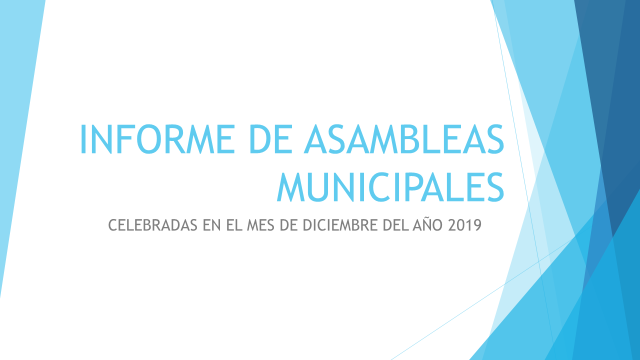 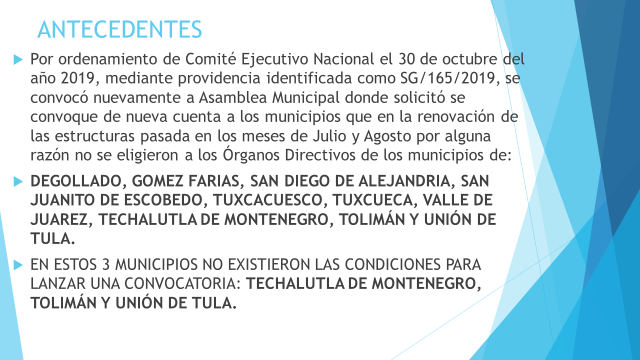 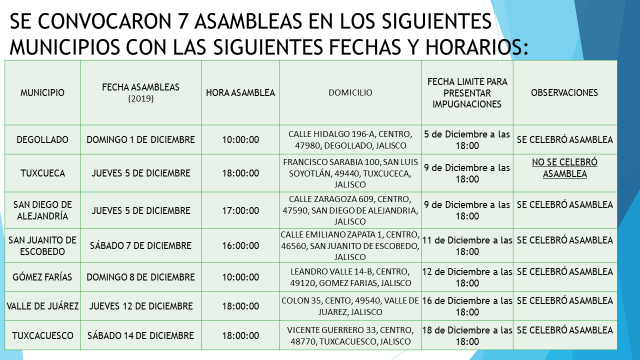 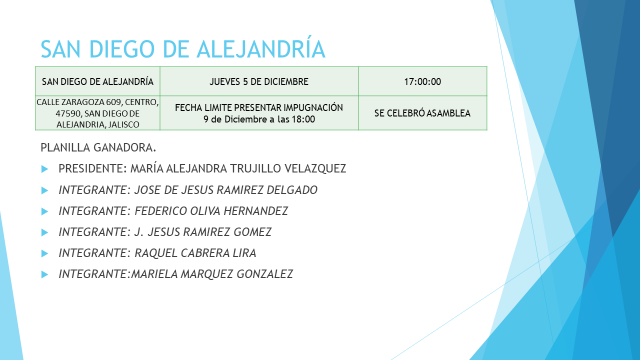 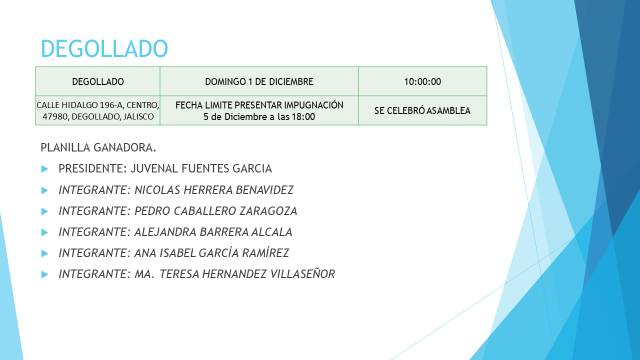 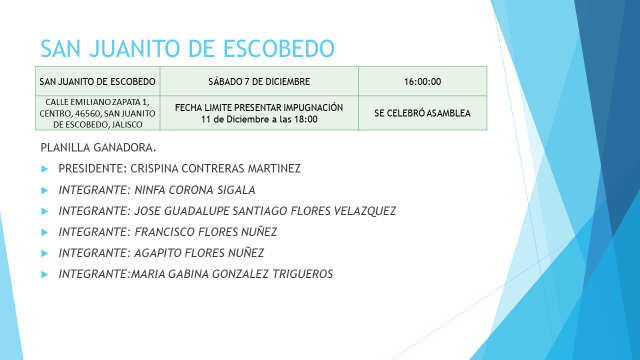 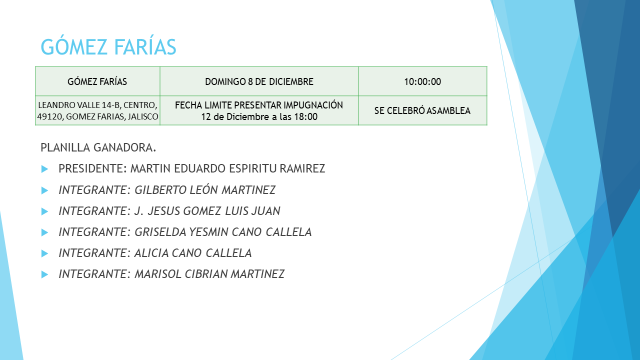 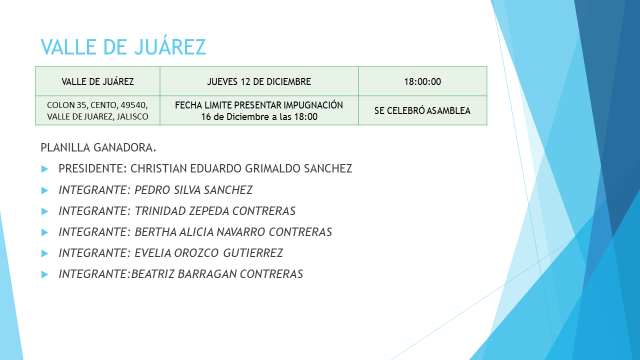 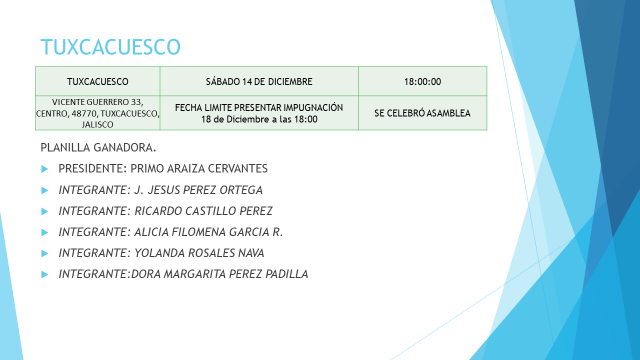 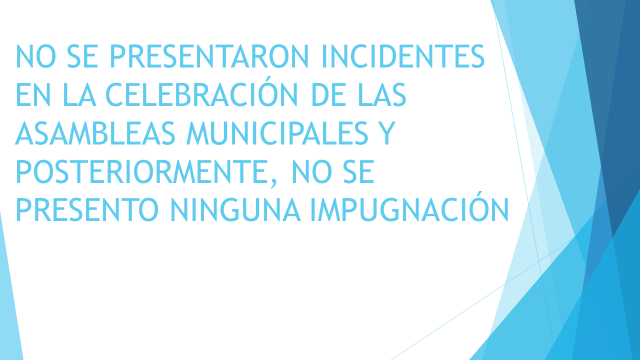 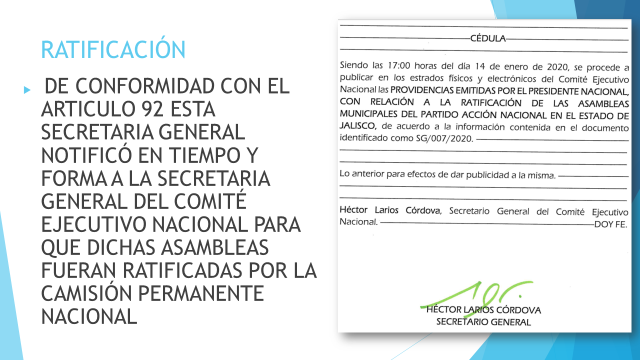 10. ASUNTOS VARIOS: ---------------------------------------------------------------------------Solicitan la palabra en este punto de asuntos varios María del Rosario Velázquez Hernández, María Del Pilar Pérez Chavira, Alexis Fernando de Jesús Ponce López y Jairo Elías González González.------------------------------------------------------María Del Rosario Velázquez Hernández Secretaria General del Comité Directivo Estatal del PAN en el estado de Jalisco, dio uso a la voz a: Alexis Fernando de Jesús Ponce López: “Hoy tomo el uso de la voz para hablar de las designaciones juveniles, ya que en meses pasados se celebraron las Asambleas Juveniles, se convocaron a 15 asambleas y hoy en día existen 5 Secretario Municipales, porque para mí esto es un tema súper importante porque somos un partido que le apuesta a los jóvenes. (Alexis Fernando de Jesús Ponce López dio lectura al presente documento que se inserta a la letra y que forma parte integrante del acta).---------------------------------------------------------------------------------------------------------------------------------------------------------------Guadalajara, Jalisco, 23 de Enero del 2020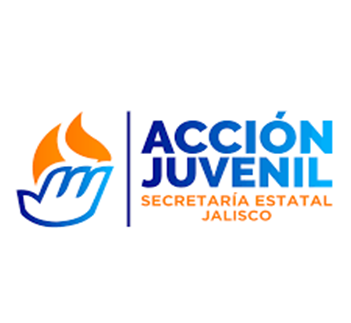 		“Dar a la patria Esperanza Presente”Comité Directivo Estatal PRESENTE:Por este medio, me dirijo a ustedes,  aprovecho para saludarlos y a su vez comentarles de los municipios que no tienen secretario o encargado juvenil, que se enlistan en el anexo al presente, por no haberse presentado interesado a la convocatoria de la asamblea o no existir la cantidad de miembros de Acción Juvenil para realizarla, con fundamento en el Articulo 65 del Reglamento de Acción Juvenil vigente, he autorizado la designación por los comités municipales correspondientes o en su caso por las comisiones que designen  ustedes, por lo que solicito lo autoricen también y en su momento lo tendrá que hacer la Comisión Permanente del Consejo Estatal del partido, pues así es requerido por el artículo precitado, como se trascribe a continuación: Artículo 65. Se podrá recurrir a designación, previo el consentimiento de la Secretaría Juvenil de nivel superior, la Comisión Permanente del Consejo Estatal y del Comité de jerarquía inmediata superior, en el caso de secretarías municipales y estatales, y en el caso de la Nacional con el consentimiento de la Comisión Permanente del Consejo Nacional, acreditando para ello alguno de los siguientes casos:I. Cuando no se registren candidatos a la asamblea; oII. Cuando en un municipio no existan al menos 10 militantes de Acción Juvenil.Sin más por el momento, me despido de usted, agradeciendo de antemano la atención y la confirmación para dicha solicitud.ATENTAMENTEAlexis Fernando De Jesús Ponce LópezSecretario Estatal de Acción JuvenilPartido Acción Nacional@Tittilopez7----María Del Pilar Pérez Chavira: “Creo que el enfoque que tenemos de impulsar la creación de estructuras donde no las tenemos es muy importante para el PAN, que bueno que se esté haciendo, en este tema creo que tendremos que estar impulsando fuerte, lo que si me gustaría seguir pidiendo y en su momento se lo pediré a los secretarios juveniles en su momento es que de verdad se involucren en las actividades de las dirigencias municipales, aprender y hacer fuerte los trabajos en los municipios junto con la estructura y funcionamiento que tiene acción juvenil, me gustaría que caminen juntos en esta construcción de coordinación con las dirigencias municipales y con la estructura de acción juvenil”.----------------------------------Liliana Castañeda Ortega: “Me gustaría conocer bajo qué criterios se estará haciendo esta designación”.----------------------------------------------------------------------------------Alexis Fernando De Jesús Ponce López explico cuáles son los criterios que se marcan estatutariamente los requisitos y criterios que están contenidos en el reglamento de Acción Juvenil.--------------------------------------------------------------------------------Margarita Licea González: “El criterio se tiene pero no se dice como, es por ello que se tiene que tener muy en cuenta cuales son los criterios y los candidatos que pueden ser propuestos, creo que sería conveniente que se utilizara algún procedimiento para promover más participación y en esa participación decidir quien pudiera ser el encargado juvenil, es por ello que creo que tendríamos que blindar un poco más estas designaciones.---------------------------------------------------------------Leopoldo Vallín Esparza comento sobre la importancia y las inquietudes que los comités directivos municipales tienen y que tan involucrados debe de estar con los comités municipales este proceso de designación.---------------------------------------------------María De Los Ángeles Zapiain Arellano: ¿”Qué pasa si le gusta el trabajo y el resultado que se tiene y es militante, es posible que siga con su trabajo”?------------------María Del Rosario Velázquez Hernández: “La duración es de 9 meses y terminado ese periodo se tendría que hacer la asamblea municipal si es que existen las condiciones a lo largo de este periodo para que se conforme un secretario juvenil de elección”.-----------------------------------------------------------------------------------------------------Jairo Elías González González: “No veo mucho problema con la designación, me toco ser secretario juvenil y entiendo los multifactores que entrar en el tema de acción juvenil y la afiliación no ha ayudado nada a los jóvenes, por otro lado no hay jóvenes militantes, pero sí simpatizantes, la realidad es que titi llega en un momento en el que no existe mucha estructura juvenil, por lo que creo que ahí tienes un reto muy interesante, hay un corresponsabilidad con los comités municipales, es necesario que también ellos sean proactivos y busquen su manera de tener su estructura juvenil, pero también titi tienes que ser muy cuidadoso con ese tema para que no sólo sea un incremento en los números de secretarias juveniles, sino que también se busque que en realdad estén comprometidos y exista un trabajo por parte de los secretarios juveniles.-------------------------------------------------------------------------------------------------------------------------------------------------------------------------------Fredy Medina Sánchez: “seré muy breve, creo que el secretario juvenil tiene un gran reto, el hecho de que tengamos menos de 500 militantes jóvenes en el partido, creo que el gran reto es volver a tener esa presencia en el estado con todos los municipios y que los jóvenes hagan presencia en las actividades, en su comité, con la ciudadanía en su municipio, porque no sólo serán secretarios juveniles si no, los líderes que en pocos años van a estar tomando las decisiones en su municipio es por eso que creo que el trabajo debe de estar apoyado con otras secretarias para que se tomen las mejores decisiones que le aporten esa esperanza al PAN que tanto nos hace falta, pero si hacerlo con ese cuidado y esa lógica de dimensionar la elección de esos jóvenes.------------------------------------------------------------------------------------------------------------------------------------------------------------------------------------------------------------María Del Rosario Velázquez Hernández Secretaria General del Comité Directivo Estatal del PAN en el estado de Jalisco sometió a votación el método de designación que fue presentado por el Secretario estatal de Acción Juvenil Alexis Fernando De Jesús Ponce López, el cual aprobado por UNANIMIDAD.-----------------------------------------------------------------------------------------------------------------------------------------------Jairo Elías González González: “Mi pregunta es respecto al chat del comité Directivo Estatal no es interactivo, me gustaría para poder organizarnos y comentar respecto a un tema.-----------------------------------------------------------------------------------------------------------------------------------------------------------------------------------------------------------------------María Del Rosario Velázquez Hernández explicó que la dinámica de este chat es meramente informativo y con la finalidad de que sea directa y las notificaciones de información lleguen de forma orgánica.------------------------------------------------------------------------------------------------------------------------------------------------------------------------------------Jairo Elías González González: “Cuando la maestra Pili nos estaba dando la bienvenida, se me vino a la cabeza la importancia del tema de vinculación con miras a los próximos periodos venideros, mi propuesta es en el sentido de que socialicemos más el tema, que ya sea en una reunión de comité cual es la mejor estrategia para vincularnos con que, con quienes y para que nos estamos y lograr una vinculación ciudadana con su gran pluralidad, ya que muchas de las secretarias de este comité en esencia sigue vinculándose desde sus distintas actividad y con ello poder realizar un trabajo colectivo y el esfuerzo se vea más representativo.-------------------------------------------------------------------------------------------------------------------------------------------------------------------------------------------------------------------------------María Del Rosario Velázquez Hernández Secretaria General del Comité Directivo Estatal del PAN en el estado de Jalisco realizo ante este órgano colegiado la propuesta de la integración de comisiones organizadoras de los municipios de: SAN MARCOS, CONCEPCIÓN DE BUENOS AIRES, ATEMAJAC DE BRIZUELA, ATENGUILLO, SAYULA, MANZANILLA DE LA PAZ, JILOTLÁN DE LOS DOLORES, MEXTICACÁN, TENAMAXTLÁN a manera de dictamen, los cuales se insertan a la letra a la presente Acta :----------------------------------------------------------------------------------------------------------------COMITÉ DIRECTIVO ESTATALDEL PARTIDO ACCIÓN NACIONAL EN JALISCOPRESENTE.DICTAMEN QUE TIENE POR OBJETO PRESENTAR ANTE ESTE ÓRGANO COLEGIADO PROPUESTA DE DESIGNACIÓN Y EN SU CASO APROBACIÓN, DE LA INTEGRACIÓN DE LA COMISIÓN ORGANIZADORA EN EL MUNICIPIO DE SAN MARCOS  DE CONFORMIDAD CON LOS ARTICULOS 115, 116, 117, 118 Y 119 del Reglamento de los Órganos Estatales y Municipales del Partido Acción Nacional.ANTECEDENTES:El Municipio de SAN MARCOS  correspondiente al Distrito 1 (UNO) SUR del Estado de Jalisco, tiene un militancia de 21 (VEINTIUNO) miembros de Acción Nacional, encontrándose en el supuesto que contemplan nuestros estatutos para la integración de comisión organizadora. En tal virtud, es el Comité Directivo Estatal el responsable de la estructuración del Partido en los municipios donde no haya militantes, designando para ello una COMISIÓN ORGANIZADORA, cual se integrará con 1 y hasta 5 militantes del municipio,  la cual tendrá las siguientes funciones:Promover la Afiliación de militantes en el municipio.Participar en la campañas electorales y de otro tipo, convocadas por el Comité Directivo Estatal.Organizar, en coordinación con el Comité Directivo Estatal correspondiente, cursos de conocimiento de la doctrina, Estatutos y reglamentos del partido.Informar bimestralmente al Comité Directivo Estatal sobre los resultados de sus trabajos.Por lo anteriormente expuesto y encontrarse apegado a los Estatutos y Reglamentos del Partido Acción Nacional, hago la siguiente propuesta de integración de la COMISIÓN ORGANIZADORA  para el Municipio de SAN MARCOS para su aprobación y quedar como sigue:PROPUESTA ATENTAMENTE“Por una Patria ordenada y generosa y una vida mejor y más digna para todos”COMITÉ DIRECTIVO ESTATALDEL PARTIDO ACCIÓN NACIONAL EN JALISCOPRESENTE.DICTAMEN QUE TIENE POR OBJETO PRESENTAR ANTE ESTE ÓRGANO COLEGIADO PROPUESTA DE DESIGNACIÓN Y EN SU CASO APROBACIÓN, DE LA INTEGRACIÓN DE LA COMISIÓN ORGANIZADORA EN EL MUNICIPIO DE CONCEPCIÓN DE BUENOS AIRES DE CONFORMIDAD CON LOS ARTICULOS 115, 116, 117, 118 Y 119 del Reglamento de los Órganos Estatales y Municipales del Partido Acción Nacional.ANTECEDENTES:El Municipio de CONCEPCIÓN DE BUENOS AIRES correspondiente al Distrito 17 (DIECISIETE) del Estado de Jalisco, tiene un militancia de 29 (VEINTINUEVE) miembros de Acción Nacional, encontrándose en el supuesto que contemplan nuestros estatutos para la integración de comisión organizadora. En tal virtud, es el Comité Directivo Estatal el responsable de la estructuración del Partido en los municipios donde no haya militantes, designando para ello una COMISIÓN ORGANIZADORA, cual se integrará con 1 y hasta 5 militantes del municipio,  la cual tendrá las siguientes funciones:Promover la Afiliación de militantes en el municipio.Participar en la campañas electorales y de otro tipo, convocadas por el Comité Directivo Estatal.Organizar, en coordinación con el Comité Directivo Estatal correspondiente, cursos de conocimiento de la doctrina, Estatutos y reglamentos del partido.Informar bimestralmente al Comité Directivo Estatal sobre los resultados de sus trabajos.Por lo anteriormente expuesto y encontrarse apegado a los Estatutos y Reglamentos del Partido Acción Nacional, hago la siguiente propuesta de integración de la COMISIÓN ORGANIZADORA  para el Municipio de CONCEPCIÓN DE BUENOS AIRES para su aprobación y quedar como sigue:PROPUESTA ATENTAMENTE“Por una Patria ordenada y generosa y una vida mejor y más digna para todos”COMITÉ DIRECTIVO ESTATALDEL PARTIDO ACCIÓN NACIONAL EN JALISCOPRESENTE.DICTAMEN QUE TIENE POR OBJETO PRESENTAR ANTE ESTE ÓRGANO COLEGIADO PROPUESTA DE DESIGNACIÓN Y EN SU CASO APROBACIÓN, DE LA INTEGRACIÓN DE LA COMISIÓN ORGANIZADORA EN EL MUNICIPIO DE ATENGUILLO DE CONFORMIDAD CON LOS ARTICULOS 115, 116, 117, 118 Y 119 del Reglamento de los Órganos Estatales y Municipales del Partido Acción Nacional.ANTECEDENTES:El Municipio de ATENGUILLO correspondiente al Distrito 5 (CINCO) del Estado de Jalisco, tiene un militancia de 21 (VEINTIUNO)  miembros de Acción Nacional, encontrándose en el supuesto que contemplan nuestros estatutos para la integración de comisión organizadora. En tal virtud, es el Comité Directivo Estatal el responsable de la estructuración del Partido en los municipios donde no haya militantes, designando para ello una COMISIÓN ORGANIZADORA, cual se integrará con 1 y hasta 5 militantes del municipio,  la cual tendrá las siguientes funciones:Promover la Afiliación de militantes en el municipio.Participar en la campañas electorales y de otro tipo, convocadas por el Comité Directivo Estatal.Organizar, en coordinación con el Comité Directivo Estatal correspondiente, cursos de conocimiento de la doctrina, Estatutos y reglamentos del partido.Informar bimestralmente al Comité Directivo Estatal sobre los resultados de sus trabajos.Por lo anteriormente expuesto y encontrarse apegado a los Estatutos y Reglamentos del Partido Acción Nacional, hago la siguiente propuesta de integración de la COMISIÓN ORGANIZADORA  para el Municipio de ATENGUILLO para su aprobación y quedar como sigue:PROPUESTA ATENTAMENTE“Por una Patria ordenada y generosa y una vida mejor y más digna para todos”COMITÉ DIRECTIVO ESTATALDEL PARTIDO ACCIÓN NACIONAL EN JALISCOPRESENTE.DICTAMEN QUE TIENE POR OBJETO PRESENTAR ANTE ESTE ÓRGANO COLEGIADO PROPUESTA DE DESIGNACIÓN Y EN SU CASO APROBACIÓN, DE LA INTEGRACIÓN DE LA COMISIÓN ORGANIZADORA EN EL MUNICIPIO DE ATEMAJAC DE BRIZUELA DE CONFORMIDAD CON LOS ARTICULOS 115, 116, 117, 118 Y 119 del Reglamento de los Órganos Estatales y Municipales del Partido Acción Nacional.ANTECEDENTES:El Municipio de ATEMAJAC DE BRIZUELA correspondiente al Distrito 17 (DIECISIETE) del Estado de Jalisco, tiene un militancia de 30 (TREINTA) miembros de Acción Nacional, encontrándose en el supuesto que contemplan nuestros estatutos para la integración de comisión organizadora. En tal virtud, es el Comité Directivo Estatal el responsable de la estructuración del Partido en los municipios donde no haya militantes, designando para ello una COMISIÓN ORGANIZADORA, cual se integrará con 1 y hasta 5 militantes del municipio,  la cual tendrá las siguientes funciones:Promover la Afiliación de militantes en el municipio.Participar en la campañas electorales y de otro tipo, convocadas por el Comité Directivo Estatal.Organizar, en coordinación con el Comité Directivo Estatal correspondiente, cursos de conocimiento de la doctrina, Estatutos y reglamentos del partido.Informar bimestralmente al Comité Directivo Estatal sobre los resultados de sus trabajos.Por lo anteriormente expuesto y encontrarse apegado a los Estatutos y Reglamentos del Partido Acción Nacional, hago la siguiente propuesta de integración de la COMISIÓN ORGANIZADORA  para el Municipio de ATEMAJAC DE BRIZUELA para su aprobación y quedar como sigue:PROPUESTA ATENTAMENTE“Por una Patria ordenada y generosa y una vida mejor y más digna para todos”COMITÉ DIRECTIVO ESTATALDEL PARTIDO ACCIÓN NACIONAL EN JALISCOPRESENTE.DICTAMEN QUE TIENE POR OBJETO PRESENTAR ANTE ESTE ÓRGANO COLEGIADO PROPUESTA DE DESIGNACIÓN Y EN SU CASO APROBACIÓN, DE LA INTEGRACIÓN DE LA COMISIÓN ORGANIZADORA EN EL MUNICIPIO DE SAYULA DE CONFORMIDAD CON LOS ARTICULOS 115, 116, 117, 118 Y 119 del Reglamento de los Órganos Estatales y Municipales del Partido Acción Nacional.ANTECEDENTES:El Municipio de SAYULA correspondiente al Distrito 19 (DIECINUEVE) del Estado de Jalisco, tiene un militancia de 21 (VEINTIUNO)  miembros de Acción Nacional, encontrándose en el supuesto que contemplan nuestros estatutos para la integración de comisión organizadora. En tal virtud, es el Comité Directivo Estatal el responsable de la estructuración del Partido en los municipios donde no haya militantes, designando para ello una COMISIÓN ORGANIZADORA, cual se integrará con 1 y hasta 5 militantes del municipio,  la cual tendrá las siguientes funciones:Promover la Afiliación de militantes en el municipio.Participar en la campañas electorales y de otro tipo, convocadas por el Comité Directivo Estatal.Organizar, en coordinación con el Comité Directivo Estatal correspondiente, cursos de conocimiento de la doctrina, Estatutos y reglamentos del partido.Informar bimestralmente al Comité Directivo Estatal sobre los resultados de sus trabajos.Por lo anteriormente expuesto y encontrarse apegado a los Estatutos y Reglamentos del Partido Acción Nacional, hago la siguiente propuesta de integración de la COMISIÓN ORGANIZADORA  para el Municipio de SAYULA para su aprobación y quedar como sigue:PROPUESTA ATENTAMENTE“Por una Patria ordenada y generosa y una vida mejor y más digna para todos”COMITÉ DIRECTIVO ESTATALDEL PARTIDO ACCIÓN NACIONAL EN JALISCOPRESENTE.DICTAMEN QUE TIENE POR OBJETO PRESENTAR ANTE ESTE ÓRGANO COLEGIADO PROPUESTA DE DESIGNACIÓN Y EN SU CASO APROBACIÓN, DE LA INTEGRACIÓN DE LA COMISIÓN ORGANIZADORA EN EL MUNICIPIO DE LA MANZANILLA DE LA PAZ DE CONFORMIDAD CON LOS ARTICULOS 115, 116, 117, 118 Y 119 del Reglamento de los Órganos Estatales y Municipales del Partido Acción Nacional.ANTECEDENTES:El Municipio de LA MANZANILLA DE LA PAZ correspondiente al Distrito 17 (DIECISIETE) del Estado de Jalisco, tiene un militancia de 20 (VEINTE) miembros de Acción Nacional, encontrándose en el supuesto que contemplan nuestros estatutos para la integración de comisión organizadora. En tal virtud, es el Comité Directivo Estatal el responsable de la estructuración del Partido en los municipios donde no haya militantes, designando para ello una COMISIÓN ORGANIZADORA, cual se integrará con 1 y hasta 5 militantes del municipio,  la cual tendrá las siguientes funciones:Promover la Afiliación de militantes en el municipio.Participar en la campañas electorales y de otro tipo, convocadas por el Comité Directivo Estatal.Organizar, en coordinación con el Comité Directivo Estatal correspondiente, cursos de conocimiento de la doctrina, Estatutos y reglamentos del partido.Informar bimestralmente al Comité Directivo Estatal sobre los resultados de sus trabajos.Por lo anteriormente expuesto y encontrarse apegado a los Estatutos y Reglamentos del Partido Acción Nacional, hago la siguiente propuesta de integración de la COMISIÓN ORGANIZADORA  para el Municipio de LA MANZANILLA DE LA PAZ para su aprobación y quedar como sigue:PROPUESTA ATENTAMENTE“Por una Patria ordenada y generosa y una vida mejor y más digna para todos”COMITÉ DIRECTIVO ESTATALDEL PARTIDO ACCIÓN NACIONAL EN JALISCOPRESENTE.DICTAMEN QUE TIENE POR OBJETO PRESENTAR ANTE ESTE ÓRGANO COLEGIADO PROPUESTA DE DESIGNACIÓN Y EN SU CASO APROBACIÓN, DE LA INTEGRACIÓN DE LA COMISIÓN ORGANIZADORA EN EL MUNICIPIO DE JILOTLAN DE LOS DOLORES  DE CONFORMIDAD CON LOS ARTICULOS 115, 116, 117, 118 Y 119 del Reglamento de los Órganos Estatales y Municipales del Partido Acción Nacional.ANTECEDENTES:El Municipio de JILOTLAN DE LOS DOLORES  correspondiente al Distrito 19 (DIESINUEVE) del Estado de Jalisco, tiene un militancia de 25 (VEINTICINCO) miembros de Acción Nacional, encontrándose en el supuesto que contemplan nuestros estatutos para la integración de comisión organizadora. En tal virtud, es el Comité Directivo Estatal el responsable de la estructuración del Partido en los municipios donde no haya militantes, designando para ello una COMISIÓN ORGANIZADORA, cual se integrará con 1 y hasta 5 militantes del municipio,  la cual tendrá las siguientes funciones:Promover la Afiliación de militantes en el municipio.Participar en la campañas electorales y de otro tipo, convocadas por el Comité Directivo Estatal.Organizar, en coordinación con el Comité Directivo Estatal correspondiente, cursos de conocimiento de la doctrina, Estatutos y reglamentos del partido.Informar bimestralmente al Comité Directivo Estatal sobre los resultados de sus trabajos.Por lo anteriormente expuesto y encontrarse apegado a los Estatutos y Reglamentos del Partido Acción Nacional, hago la siguiente propuesta de integración de la COMISIÓN ORGANIZADORA  para el Municipio de JILOTLAN DE LOS DOLORES  para su aprobación y quedar como sigue:PROPUESTA ATENTAMENTE“Por una Patria ordenada y generosa y una vida mejor y más digna para todos”COMITÉ DIRECTIVO ESTATALDEL PARTIDO ACCIÓN NACIONAL EN JALISCOPRESENTE.DICTAMEN QUE TIENE POR OBJETO PRESENTAR ANTE ESTE ÓRGANO COLEGIADO PROPUESTA DE DESIGNACIÓN Y EN SU CASO APROBACIÓN, DE LA INTEGRACIÓN DE LA COMISIÓN ORGANIZADORA EN EL MUNICIPIO DE MEXTICACAN  DE CONFORMIDAD CON LOS ARTICULOS 115, 116, 117, 118 Y 119 del Reglamento de los Órganos Estatales y Municipales del Partido Acción Nacional.ANTECEDENTES:El Municipio de MEXTICACAN correspondiente al Distrito 3 (TRES) del Estado de Jalisco, tiene un militancia de 13 (TRECE) miembros de Acción Nacional, encontrándose en el supuesto que contemplan nuestros estatutos para la integración de comisión organizadora. En tal virtud, es el Comité Directivo Estatal el responsable de la estructuración del Partido en los municipios donde no haya militantes, designando para ello una COMISIÓN ORGANIZADORA, cual se integrará con 1 y hasta 5 militantes del municipio,  la cual tendrá las siguientes funciones:Promover la Afiliación de militantes en el municipio.Participar en la campañas electorales y de otro tipo, convocadas por el Comité Directivo Estatal.Organizar, en coordinación con el Comité Directivo Estatal correspondiente, cursos de conocimiento de la doctrina, Estatutos y reglamentos del partido.Informar bimestralmente al Comité Directivo Estatal sobre los resultados de sus trabajos.Por lo anteriormente expuesto y encontrarse apegado a los Estatutos y Reglamentos del Partido Acción Nacional, hago la siguiente propuesta de integración de la COMISIÓN ORGANIZADORA  para el Municipio de MEXTICACAN para su aprobación y quedar como sigue:PROPUESTA ATENTAMENTE“Por una Patria ordenada y generosa y una vida mejor y más digna para todos”COMITÉ DIRECTIVO ESTATALDEL PARTIDO ACCIÓN NACIONAL EN JALISCOPRESENTE.DICTAMEN QUE TIENE POR OBJETO PRESENTAR ANTE ESTE ÓRGANO COLEGIADO PROPUESTA DE DESIGNACIÓN Y EN SU CASO APROBACIÓN, DE LA INTEGRACIÓN DE LA COMISIÓN ORGANIZADORA EN EL MUNICIPIO DE TENAMAXTLAN  DE CONFORMIDAD CON LOS ARTICULOS 115, 116, 117, 118 Y 119 del Reglamento de los Órganos Estatales y Municipales del Partido Acción Nacional.ANTECEDENTES:El Municipio de TENAMAXTLAN correspondiente al Distrito 18 (DIECIOCHO) del Estado de Jalisco, tiene un militancia de 25 (VEINTICINCO) miembros de Acción Nacional, encontrándose en el supuesto que contemplan nuestros estatutos para la integración de comisión organizadora. En tal virtud, es el Comité Directivo Estatal el responsable de la estructuración del Partido en los municipios donde no haya militantes, designando para ello una COMISIÓN ORGANIZADORA, cual se integrará con 1 y hasta 5 militantes del municipio,  la cual tendrá las siguientes funciones:Promover la Afiliación de militantes en el municipio.Participar en la campañas electorales y de otro tipo, convocadas por el Comité Directivo Estatal.Organizar, en coordinación con el Comité Directivo Estatal correspondiente, cursos de conocimiento de la doctrina, Estatutos y reglamentos del partido.Informar bimestralmente al Comité Directivo Estatal sobre los resultados de sus trabajos.Por lo anteriormente expuesto y encontrarse apegado a los Estatutos y Reglamentos del Partido Acción Nacional, hago la siguiente propuesta de integración de la COMISIÓN ORGANIZADORA  para el Municipio de TENAMAXTLAN para su aprobación y quedar como sigue:PROPUESTA ATENTAMENTE“Por una Patria ordenada y generosa y una vida mejor y más digna para todos”----María Del Rosario Velázquez Hernández Secretaria General del Comité Directivo Estatal del PAN en el estado de Jalisco sometió a votación la integración de comisiones organizadoras, dicha propuesta fue aprobada por UNANIMIDAD.------------------------------------------------------------------------------------------------------------------------------------María Del Rosario Velázquez Hernández Secretaria General del Comité Directivo Estatal del PAN en el estado de Jalisco presentó ante este órgano colegiado la  convocatoria con las fechas y sedes en las cuales se llevarán a cabo las consultas regionales, la cual se inserta a la letra:.----------------------------------------------------------------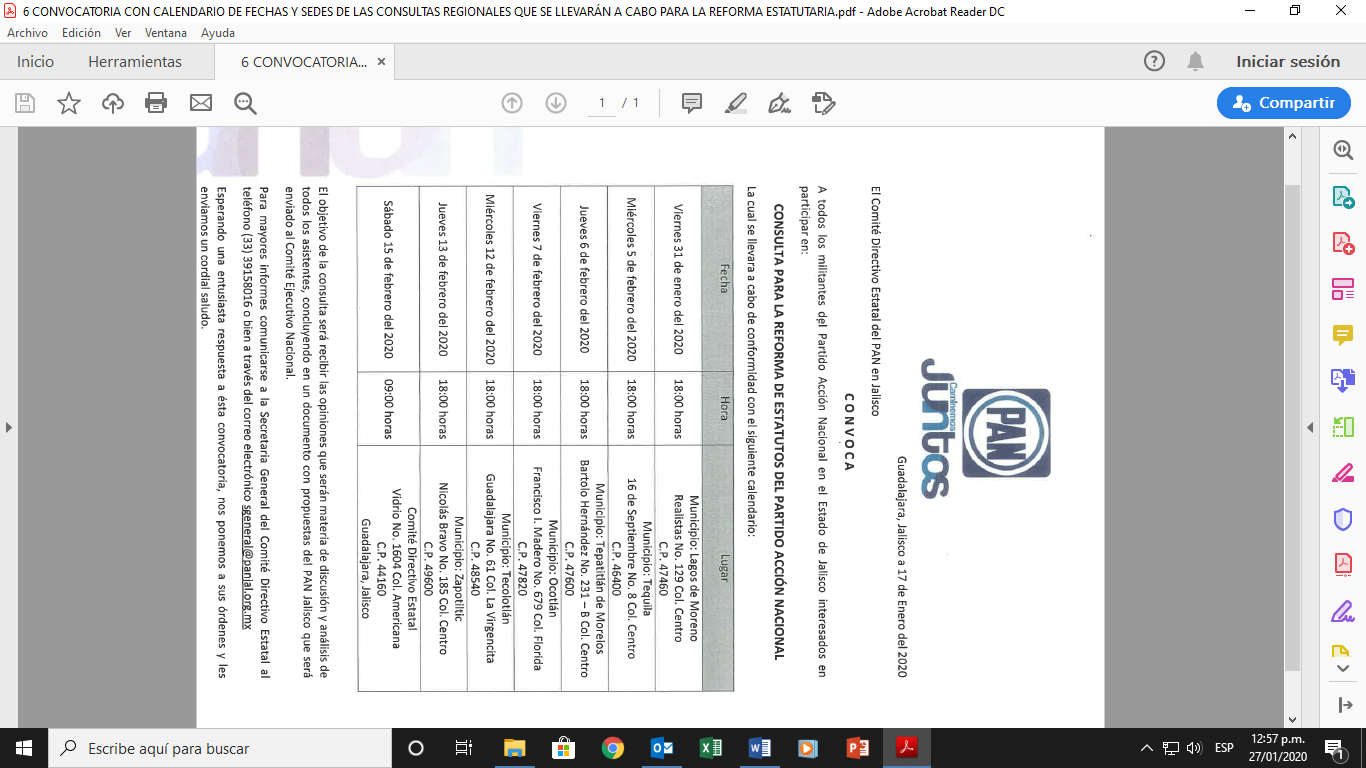 ------------------------------------------------------------------------------------------------------------------------------------------------------------------------------------------------------------------------------------------------------------------------------------------------------------------------------------------------------------------------La secretaria del Comité Directivo Estatal del PAN en Jalisco María del Rosario Velázquez Hernández presentó ante este Órgano Colegiado la propuesta de fecha, horario y domicilio de cada municipio para llevar a cabo la asamblea municipal, en la cual se insacularán delegados para la asamblea nacional extraordinaria que se llevará a cabo tentativamente el 02 de mayo del 2020, la convocatoria será publica por el CEN el 4 de febrero de 2020. Siendo la siguiente propuesta la cual se inserta a la letra para quedar como sigue: ----------------------------------------------------------------------------------------------------------------------------------------------------------------------------------------------------------------------------------------------------------------------------Dicha propuesta fue sometida a votación por parte de los integrantes del Comité Directivo Estatal, siendo la misma aprobada por UNANIMIDAD.-----------------------------------------------------------------------------------------------------------------------------------------------------11. CLAUSURA: ----------------------------------------------------------------------------------Siendo las 20:22 la Presidenta del Comité Directivo Estatal María del Pilar Pérez Chavira, da por clausurada la Novena Sesión Ordinaria del Comité Directivo Estatal.--------------------------------------------------------------------------------------------------------------A T E N T A M E N T EGuadalajara, Jalisco a 28 de Enero del 2020.“POR UNA PATRIA ORDENADA Y GENEROSAY UNA VIDA MEJOR Y MÁS DIGNA PARA TODOS”.PRIMERA SESIÓN ORDINARIACONSEJO ESTATAL25 DE ENERO DE 2020-------------------------------------------------------- ACTA ------------------------------------------------------------------------------------------------------------------------------------------------------------------------------- En la Guadalajara, Jalisco, siendo las 11 horas con 15 minutos, del día 25 de Enero de 2020, se reunieron en la sede del Comité Directivo Estatal del Partido Acción Nacional en Jalisco, ubicado en la Calle Vidrio 1604 en la Colonia Americana, en la Ciudad de Guadalajara, Jalisco, los integrantes del Consejo Estatal, según la lista de registro que se adjunta al presente documento que forma parte integrante de la presente acta.------------------------------------------------------------------------------------------------------------------------------------------------------------------------------------------------------------------------La Sesión fue presidida por la Presidenta del Comité Directivo Estatal Maestra María del Pilar Pérez Chavira, quien estuvo asistida por la Lic. María del Rosario Velázquez Hernández, en su carácter de Secretaria General del Comité referido.--------------------------------------------------------------------------------------------------------------Dicho esto se hace constar que la Primera Sesión Ordinaria del Consejo Estatal del Partido Acción Nacional en Jalisco, se desarrolló previa emisión y publicación de una Convocatoria que contuvo el siguiente: ------------------------------------------------------------------------------------------------------------------------------------------------------------------------------------------------------------------------------- ORDEL DEL DÍA --------------------------------------------------------------------------------------------------------------------------------------------------------------------------Registro de Consejeros y Consejeras.Lista de asistencia. Declaración de quórum.Instalación del Consejo Estatal para el periodo 2019-2022.Himno Nacional.Aprobación del orden del día. Justificación de inasistencias.Mensaje de la Presidenta del Comité Directivo Estatal.Designación de los integrantes de las Comisiones del Consejo Estatal, en términos del Artículo 64, inciso b) y c) de los Estatutos Generales del Partido Acción Nacional.Asuntos variosHimno del Partido.Clausura. 1. REGISTRO DE CONSEJEROS Y CONSEJERAS Y 2.LISTA DE ASISTENCIA--------------------- MARÍA DEL ROSARIO VELÁZQUEZ HERNÁNDEZ SECRETARIA GENERAL DEL COMITÉ DIRECTIVO ESTATAL DEL PAN EN JALISCO en uso de la voz informa que tal y como marca la convocatoria, el registro estuvo abierto desde las 9:00 horas acompañado de las lisas de asistencia.---------------------------------------------------------------3.DECLARACIÓN DE QUÓRUM------------------------------------------------------------------MARÍA DEL ROSARIO VELÁZQUEZ HERNÁNDEZ SECRETARIA GENERAL DEL COMITÉ DIRECTIVO ESTATAL DEL PAN EN JALISCO : Informó al pleno del Consejo, que desde la apertura y hasta el cierre del registro de asistentes, se registraron 87 ochenta y siete Consejeras y Consejeros de un total de 108 que integran el órgano colegiado, por lo que, de conformidad con lo establecido en el artículo 66 de los Estatutos Generales vigentes del Partido Acción Nacional, se verificó el quórum requerido para sesionar válidamente, tal y como obra en las constancias de registro que forman parte integrante de la presente acta.-------------------------------------------------------------------------------------------------------------------------------------------------------------------------------4. INSTALACIÓN DEL CONSEJO ESTATAL PARA EL PERIODO 2019-2022.---------------------LA SECRETARIA DEL COMITÉ DIRECTIVO ESTATAL MARÍA DEL ROSARIO VELÁZQUEZ HERNÁNDEZ se dirigió a los Consejeros  y Consejeras presentes electos en la XXXIII Asamblea Estatal en Jalisco celebrada el 25 de agosto del año 2019, y ratificada por la Comisión Nacional Permanente con fecha 19 de Septiembre de 2019, solicitándoles ponerse de pie, para que la Presidenta del Comité Directivo Estatal realizará la debida instalación del Consejo Estatal para el periodo 2019-2022 --------María del Pilar Pérez Chavira: “De conformidad con estatutos y reglamentos de Acción Nacional respetando la vocación democrática de la elección de los consejeros electos en la Asamblea Estatal, el día de hoy 25 de Enero del año 2020 y siendo las 11:18 horas de esta mañana, queda formalmente instalado el Consejo Estatal electo para el periodo 2019-2022, que sea para bien, felicidades”.-------------5. HIMNO NACIONAL.--------------------------------------------------------------------------- MARÍA DEL ROSARIO VELÁZQUEZ HERNÁNDEZ SECRETARIA GENERAL DEL COMITÉ DIRECTIVO ESTATAL DEL PAN EN JALISCO solicitó a los integrantes del Consejo Estatal electo en la XXXIII Asamblea Estatal en Jalisco permanecer de pie para entonar el Himno Nacional. ------------------------------------------------------------------------------------------------6. APROBACIÓN DEL ORDEN DEL DÍA.---------------------------------------------------------- MARÍA DEL ROSARIO VELÁZQUEZ HERNÁNDEZ SECRETARIA GENERAL DEL COMITÉ DIRECTIVO ESTATAL DEL PAN EN JALISCO, se sometió a consideración la aprobación del orden del día, mismo que es aprobado por UNANIMIDAD de votos.------------------------------------------------------------------------------------------------------------------------------------------7. JUSTIFICACIÓN DE INASISTECIAS: -----------------------------------------------------------MARÍA DEL ROSARIO VELÁZQUEZ HERNÁNDEZ SECRETARIA GENERAL DEL COMITÉ DIRECTIVO ESTATAL DEL PAN EN JALISCO Sometió a votación de los Consejeros Estatales presentes justificar las inasistencias de los siguientes Consejeros Estatales: -----María de Mater González Torres, José Luis Orozco Sepúlveda, Roció Hernández Arellano, Maribel Vargas Licea, Martin Ramón Covarrubias López, Tania Martínez Pérez, José Antonio Gloria Morales, María Del Rosario García García, Paulina Rubio Fernández, Carmen Lucia Pérez Camarena, Angélica Pérez Plazola, Fabiola Castañeda Ortega, Adrián Alejandro Flores Vélez, Alejandra Salazar Vázquez, José Pablo Ruiz Bernal, mismo que fue aprobada por UNANIMIDAD.------------------------------------------------------------------------------------------------------------------------------------------------------8. MENSAJE DE LA PRESIDENTA DEL COMITÉ DIRECTIVO ESTATAL.---------------------------- MARÍA DEL ROSARIO VELÁZQUEZ HERNÁNDEZ SECRETARIA GENERAL DEL COMITÉ DIRECTIVO ESTATAL DEL PAN EN JALISCO, para el desahogo de este punto del orden día, sede el uso de la voz a la presidenta del Comité Directivo Estatal la Maestra María del Pilar Pérez Chavira, se dirigió a los Consejeros Estatales para hacer un informe de los trabajos realizados en el año 2019, el cual se inserta a la letra: ------------“Estimadas y estimados consejeros del partido Acción Nacional en Jalisco, quiero agradecer su confianza y compromiso para facilitar los trabajos que hemos emprendido juntos.------------------------------------------------------------------------------------------- Les doy la bienvenida a las y los consejeros panistas, que ayudan a formar partido y ciudadanía, a través de este órgano deliberativo del PAN JALISCO, que sea para bien su participación en el Consejo Estatal 2019-2022. A un año de recibir y aceptar la encomienda como presidente de esta gran institución conformada por valiosas personas que deseamos un mejor mañana, un mejor Jalisco, hago notar y agradezco el trabajo de quienes integran y laboran verdaderamente en el Comité Directivo Estatal, pues su disposición y empeño ha posibilitado concretar cada una de las actividades programadas, o aquellas que por coyuntura debemos atender con toda la responsabilidad y lealtad al PAN. Sin duda alguna, tienen toda la experiencia y disposición para enfrentar cada uno de los procesos de nuestra vida institucional. ¡Muchas gracias por su acompañamiento y respaldo!  En esta sesión de instalación del Consejo Estatal 2019 – 2022, informo de manera cronológica las actividades de 2019 paralelas el Plan de Trabajo Estratégico. Resalto que todas las áreas y secretarías del comité estatal en lo particular y en lo general han entregado resultados cuantitativos y cualitativos, en época de reducciones presupuestales y por consecuencia con un incremento de trabajo en cada una de las áreas del Comité Estatal.  El cuanto al plan de trabajo y en específico al eje  que se refiere a un partido comprometido con su democracia interna fortalecida (2.2) fue atendido al enfocar nuestro esfuerzo en renovar las estructuras partidistas y hemos concluido satisfactoriamente, los procesos institucionales, políticos e internos que continuación enumero:•                    En marzo de 2019, proceso y desarrollo de la Asamblea Estatal Juvenil.•                    En mayo de 2019 y en cumplimiento a lo ordenado por la Sala Superior del Tribunal Federal Electoral, se realizó con éxito el proceso extraordinario para integrar el Comité Directivo Municipal de Guadalajara.•                    Se renovaron estatutariamente con éxito 90 dirigencias municipales en los meses de julio, agosto y diciembre del año pasado.•                    En el mes de agosto sacamos adelante la Asamblea Estatal de renovación de éste Consejo Estatal.•                    Para el mes de septiembre se convocaron 14 asambleas juveniles municipales y se renovar 6 de sus secretarías.•                    Se cumplieron con éxito los trabajos que nos llevaron a la Asamblea nacional de septiembre de 2019. •                    El programa de Refrendo y Actualización de Datos por disposición del INE y del CEN se realizó en noviembre y diciembre del año pasado.     Estos procesos se condujeron y realizaron por el trabajo de la Secretaría General en coordinación con la Secretaría de Fortalecimiento Interno (Estructuras) y la Secretaría de Acción Electoral, así como la Secretaría de Acción Juvenil en lo correspondiente. A quienes agradezco su notable desempeño.     Como un partido orientado estratégicamente, profesional y con valores éticos (2.1) hemos desarrollado de la mano de la Tesorería Estatal un programa de eficiencia institucional, austeridad y transparencia; muestra de ello, es que recibimos un comité en enero de 2019 al cual hicimos cambios en la asignación de actividades de los colaboradores, cubriendo las prioridades operativas y administrativas por la reducción del 50% del personal. Actualmente colaboran 65 personas de un total de 131 que había al cierre de 2018.      En materia de transparencia subimos de 62 a 96.7 la calificación que proporciona el Instituto de Transparencia, al actualizar y hacer visibles los archivos públicos como sujetos obligados, según lo establece la Ley de Transparencia y Acceso a la Información Pública del Estado de Jalisco y sus Municipios.     En el fortalecimiento de las capacidades políticas, técnicas y financieras de las dirigencias y estructuras municipales se ha dado asesoría y apoyo para la obtención y correcta aplicación de financiamiento en diferentes municipios. Cursos de Fiscalización, Auditoria del INE, Contraloría del CEN y Fiscalización en Línea.     La formación doctrinal, filosófica, política y técnica (2.3) ha sido intensa; en 2019 se realizaron 153 Cursos de Introducción al Partido formación básica de 234 autorizados, con asistencia de 3,982 asistentes. Estas capacitaciones no pudieron ser posible sin el apoyo de la Secretaría de Formación y Capacitación, Fortalecimiento Interno y Capacitadores.A continuación detallo otras las acciones para el cumplimiento de este mismo eje con participación también de la Secretaría de Vinculación:•         En el mes de mayo se realizó la Conferencia Magistral “Desafío en la Actualidad en el campo de la Bioética” impartido por la Dra. Pilar Calva Mercado en las instalaciones de la Cámara de Comercio de Guadalajara, registrando una asistencia de 200 personas y presencia de 10 organizaciones civiles.•         Para los meses de junio y julio se realizó la capacitación para aspirantes al Consejo Estatal, así como la evaluación respectiva. •         Otro foro a destacar fue el de “Prácticas Éticas que Transforman, el PAN que necesita México” en julio de 2019, en las instalaciones del Colegio de Ingenieros.•         Así como Seminario de formación política humanista y un curso de Formación para capacitadores FOCAP, estos últimos en el mes de agosto.•         Capacitación de presidentes y secretarios de las estructuras municipales de reciente renovación en el Hotel Tapatío.  En cuanto a la formación especializante, el Instituto Efraín González Luna en colaboración con las Secretarías de Acción de Gobierno y PPM realizaron 35 actividades en materia de formación cívica para ciudadanos y militantes con un alcance de 767 ciudadanos y militantes. Cinco cursos en temas de principios de doctrina, humanismo, bioética y democracia. 22 talleres con temáticas en ciudadanía y participación política, ética e identidad política, sistema político en México, gobierno, utilidad social y valor público, liderazgo político, debate y argumentación política. 3 seminarios en democracia y 5 mesas de formación y participación política. En materia de formación y fortalecimiento de las capacidades políticas de las mujeres se han realizado 33 acciones con un alcance de 756 ciudadanas y militantes mujeres. Hubo 3 cursos con el tema de democracia. 24 talleres relacionados a derechos humanos y violencia de género, empoderamiento político femenino y comunicación política. 5 Seminarios de oratoria. 1 mesa de análisis, seguimiento y evaluación de los trabajos para el empoderamiento y participación de las mujeres en Jalisco. Se atendió a la formación orientada a gobiernos y a quienes se dedican a la función pública en Encarnación de Díaz, Jalostotitlán, Mexticacán y San Cristóbal de la Barranca con los temas: trabajo en equipo, liderazgo político, debate y argumentación política. Se realizaron además, tres talleres para regidores de RP en temas de: tareas y funciones de los regidores de RP; participación ciudadana, contraloría social y rendición de cuentas, e Informes de gobierno. En esta administración aspiramos a recuperar y fortalecer la tradición de ser escuela de ciudadanía y democracia, que explica para que sirven las instituciones y participar en los asuntos públicos, y que piensa en lo colectivo y a largo plazo. En el rubro que manifiesta un partido cercano y atento a las necesidades de los ciudadanos (1.1) así como con el que promueve un partido que contribuye con redes de cooperación ciudadana (1.3), siendo una Oposición democrática y responsable (3.3). Hemos dejado muy clara nuestra postura en diferentes temas que a lo largo de 2019, posturas que surgieron a raíz de la falta de planeación o prevención, imprecisión, ocurrencias e improvisación del Gobierno del Estado.  Por estos motivos alzamos la voz en medios de comunicación tradicional y digitales, salimos a la calle y contactamos a los ciudadanos con las siguientes campañas y estrategias coordinadas con la Secretaría de Comunicación. Se realizaron ruedas de prensa, entrevistas en diferentes medios de comunicación en acompañamiento al Grupo Parlamentario del PAN en la propuesta del Observatorio Social de la Mujer como un organismo colegiado técnico y ciudadano especializado en materia de políticas pública para las mujeres, propuesta que surge en reacción al planteamiento del Gobernador del Estado de desaparecer el Instituto de la Mujer en el Estado, instancia de origen panista y de resultados significativos en el avance de la defensa de los derechos de las mujeres y en la sociedad jalisciense. En el mes de julio arrancamos la campaña #NOALTARIFAZO, por el desconsiderado aumento a la tarifa del transporte público, en la que exhortamos ante la Comisión Estatal de Derechos Humanos al Gobernador de Jalisco a replantear esta medida que a todas luces tiene fines recaudatorios y que afecta directamente la economía familiar. Hicimos un levantamiento de firmas en la zona metropolitana y entregamos ante las autoridades correspondientes un amparo colectivo, que ha sido admitido y está en proceso, con el apoyo de las secretarías y todo el personal del CDE.  Se realizó una campaña en medios de comunicación por los altos índices de casos de dengue y defunciones en Jalisco, lo que incluyó una serie de ruedas de prensa, publicaciones de infogramas, un exhorto al Gobierno de Jalisco y a la Secretaría de Salud, activaciones en colonias y diferentes municipios de Jalisco con altos índices de dengue para la concientización poblacional y entrega de repelentes. Acciones que se realizaron de septiembre a la fecha. En esta campaña #ALERTAYA #SALUDENJALISCO nos acompañaron en activaciones los regidores José Antonio de la Torre y Miguel Zárate, Dr. Cuauhtémoc e integrantes de CDM de Zapopan, nuestra compañera Claudia Saldaña  y algunos de Guadalajara. También Dirigencia, Alcaldes y Regidores panistas de Chapala, Puerto Vallarta, Mezquitic, Tequila, Jesús María y Jalostotitlán. ¡Muchas gracias! En noviembre de 2019 también con el apoyo de diferentes actores políticos panistas y de la sociedad civil, activamos exitosamente con salas de cine completamente llenas, las funciones de la película “Inesperado”, lo anterior para dejar clara nuestra postura y agenda a favor de la vida; luego del resurgimiento en diferentes latitudes del país y del mundo de posturas pro abortistas. Había que decirlo y se dijo claro y fuerte, el PAN está a favor de la dignidad de las personas desde su concepción. #PANPORLAVIDA  Las anteriores estrategias de difusión y retroalimentación permanente, son parte de un modelo de comunicación política eficiente y efectiva con el sistema PAN y con los ciudadanos mediante el uso de esquemas tradicionales, alternativos y digitales.  En cuanto a la vinculación y cooperación con trabajo de organismos civiles se gestionó e impulsó durante el mes de febrero la presentación de un recurso de queja y de petición a la protección de derechos de los Niños, por la supresión de presupuesto del Gobierno Federal en este rubro, y en consecuencia la desaparición de Estancias Infantiles. Acción que realizamos en coordinación con asociaciones civiles de la zona metropolitana y con el apoyo de los cuerpos edilicios en diferentes municipios de la entidad, y la colaboración de la Secretaría de Vinculación Social. Para el mes de julio fue nuestra compañera Rosa Ícela Díaz y un numeroso equipo de colaboradores panistas quien dio inicio a una Campaña continua de Reforestación y habilitación de espacios públicos. Por la Secretaría de Acción Electoral se realizó en octubre de 2019, un curso de capacitación y actualización para quienes nos representan ante las Comisiones de Vigilancia del Instituto Nacional Electoral en los 20 distritos. La Secretaría de Acción de Gobierno entregó resultados a lo largo de 2019 en relación al Plan de Trabajo en cuanto al Respaldo, asesoría y seguimiento de gobiernos panistas (3.1), el fortalecimiento de la participación ciudadana y la gobernanza de valor público (3.2). y la  Implementación del modelo de gobierno panista, que incluye la gestión de políticas públicas, participación ciudadana y rendición de cuentas. Se llevaron a cabo tres reuniones de la Asociación de Alcaldes Panistas en Jalisco. En especial. En conjunto ALPAJ y PAN Jalisco levantamos la voz ante la crisis que viven los municipios por la falta de asignación de recursos del Gobierno Federal, y en consecuencia fuimos a Casa Jalisco para plantear estas necesidades y buscar esquemas de cooperación, ya que estos cuestionados errores de la 4T impactan directa y significativamente a la población en su entorno municipal. Se realizaron 3 reuniones de trabajo con regidores que recibieron asesoría en la elaboración de iniciativas, reglamentos, gobiernos de utilidad social y valor público (1.2). Acompañamiento a los informes de gobierno en el mes de septiembre. Y el Asesoramiento a la aprobación de la Ley de Ingresos y Egresos 2020. A final de año le dimos seguimiento a la entrega de las cuentas públicas ante la Auditoria Superior del Estado de administraciones pasadas, así como de la actual. Asesoría, apoyo y seguimiento a los portales de internet de las administraciones municipales, así como la evaluación que se hace por parte del ITEI de los 30 gobiernos municipales emanados del PAN. Dentro del Modelo de crecimiento ordenado de la militancia y el proceso de detección, invitación, afiliación e inserción de ciudadanos, al Registro Estatal de Miembros acudieron a 639 aspirantes y se concluyeron 582 solicitudes de afiliación.     En el interior del estado (23 municipios) se han atendido 698 aspirantes y se concluyeron 655 solicitudes de quienes ya son parte de Acción Nacional. Se atendieron en total de 1237 solicitudes de afiliación enviadas al CEN.      Se efectuaron 1085 trámites del programa de Actualización y Refrendo 2019, de un total de 4,193 obligados; siendo estos el 25.87% del ordenamiento total.      Para los meses de septiembre y octubre realizamos diferentes actividades orientadas a enaltecer los 80 años de vida de Acción Nacional, acciones que se realizaron coadyuvantes al trabajo de la Comisión Especial para los Festejos del PAN, que encabezó Lourdes Sánchez Ordoñez•         Onceava Carrera Efraín González Luna, Por un Jalisco Sano. Con una asistencia de 300 corredores.•         Décimo Torneo de Ajedrez. Con jóvenes y niños incluso “ranquiados” a nivel nacional e internacional.•         Conversatorio con Carlos Castillo López, en los comités de Guadalajara y Pto. Vallarta.•         Homenaje a Efraín González Luna y una Caminata por la PAZ en la plaza México.•         Homenaje a Maquío al pie de su monumento en el municipio de Zapopan.•         Conferencia Magistral con Fernando Rodríguez Doval aquí en el CDE.Otras acciones que hoy destaco, son las emprendidas por la Secretaría de Acción Juvenil en conjunto con el Comité Directivo Estatal, participando en el reto: “Basura Challenge”, cuyo propósito fue el de concientizar a las personas sobre el cuidado de nuestras áreas de esparcimiento.•         Se realizó el 1er Torneo Regional Deportivo con la finalidad de fomentar el deporte y reactivar la convivencia entre jóvenes de la región.•         Acción Juvenil participó como una delegación muy representativa, en eventos que organizó la Secretaria Nacional de Acción Juvenil; ejemplo, las activaciones en apoyo al candidato a Gobernador del estado de Puebla.•         Asistencia y participación en al campamento de Acción juvenil en León Guanajuato, así como al Encuentro Nacional de Mujeres Jóvenes celebrado en Monterrey, Nuevo León.     Por su parte, el área Jurídica participa en el programa de regularización de la escrituras de predios patrimonio del PAN en diversos municipios; garantiza apego a legalidad en los diferentes contratos con empleados del CDE o convenios de pago de Juicios laborales; coadyuva en diversas asesorías a Regidores en posicionamientos como oposición ante el pleno del Ayuntamiento. Se realizan acertadamente los contratos de todas las operaciones de compra o servicio del CDE, interposición de oficios y recursos jurídicos ante diversas autoridades.     Respecto al área de Informática en coordinación con la Unidad de Transparencia se actualiza la información en el portal electrónico para elevar el puntaje en las evaluaciones externas del ITEI en el apartado de Sujetos Obligados. Asimismo, se brindan asesorías y soporte técnico para que los equipos en los comités directivos municipales funcionen. Por último y Paralelo a los procesos de la vida interna del partido, se han desarrollado algunos proyectos que tienen que ver con el ordenamiento e imagen de nuestras instalaciones, ya que recientemente se pintó por completo los interiores de nuestro Comité Directivo Estatal, además hubo un trabajo profesional de limpieza de mobiliario y fumigación, se rediseño e iluminó la fachada de nuestro comité estatal y se modernizó la página de internet con herramientas de innovación que nos permitirán generar más y mejores vínculos con los panistas y la ciudadanía en general.--------------------------------------------------------------------Compañeras y compañeros del Consejo Estatal, justamente cuando decidimos participar en la vida activa del PAN, asumimos el reto con responsabilidad, y es lo que hoy nos llama a estar aquí. Hago votos para que nuestra aportación sea de gran utilidad para afrontar con mística humanista y demócrata, las circunstancias vulnerables en las cuales se encuentra el país y nuestro estado, así pues, les convoco a que el razonamiento y amor por el PAN, por Jalisco y por nuestro México, sea lo que nos siga motivando. Cada mañana Observamos cómo se conduce el patriarca, con una parsimonia rupestre, con una diligencia inconcebible y con una bandera de infalibilidad, asediado por la muchedumbre de leprosos, ciegos y paralíticos que suplicaban de sus manos la sal de la salud, y políticos de letras y aduladores impávidos que lo proclamaban corregidor de los terremotos, los eclipses y los años bisiestos. No, no faltó al respeto al Presidente de la República, sólo he leído algunos párrafos del libro “El otoño del patriarca” de Gabriel García Márquez. Qué tal las similitudes que a veces tienen las novelas con la realidad. Desafortunadamente en esta administración federal, el ejecutivo puede solapar que el representante diplomático pueda robarse un libro y decir que es un error que todos pueden cometer, y si lo señalamos, somos linchadores. La simulación es ridícula, pues dicen ser austeros y viajar por eso en aviones comerciales, que porque vendieron el avión presidencial (algo que legalmente no se puede) y entonces caen en total simplicidad y dicen que lo van a rifar (¡No se puede!). Errores y más errores, y es que enumerar todas las pifias administrativas, políticas e institucionales nos llevaría buenas horas de este sábado. Y solo por no dejar de lado:•         La mala planificación e implementación del INSABI está costando la vida de muchas personas e impactando en la economía familiar de quienes hasta el 31 de diciembre pasado podían recurrir al Seguro Popular. ¡Con la salud no se juega ni se improvisa!•         Está en ruinas el proyecto más importante en la detonación económica como le era el Nuevo Aeropuerto Internacional de la Ciudad de México. La iniciativa privada siempre reacciona negativamente a la incertidumbre.•         No bajó la gasolina, al contrario, y con el estrategia improvisada respecto al robo de la misma, solo tuvimos una terrible tragedia, y además se generó un desbasto de combustible y compra innecesaria como ilegal de pipas para transportarlo. La economía no se dinamiza sin energía.•         Dejaron libre a un capo de la delincuencia organizada con un operativo fallido, Hay quienes dicen que fue un ridículo internacional, otros dijimos que fue el Estado Mexicano rindiéndose al crimen.     Bien, para que estemos claros en la gran responsabilidad que tenemos como militantes y dirigentes del único Partido que rinde como oposición. Todas, Todas las instituciones que le costaron a este país, sangre, luchas, logros de ciudadanos, todas, se pueden ir a la basura de un plumazo por parte del señor que da las conferencias matutinas y que organiza encuestas a mano alzada para decidir la estabilidad y futuro del país que (des)gobierna. ¡Ni en las peores crisis de convulsión en nuestro país se había desdeñado tanto a las instituciones como ahora lo hace el presidente de México! Nosotros, los panistas no solo fuimos precursores de las Instituciones, confiamos primero en ellas antes que ensalzar a personas que en contraposición a las mismas, son por definición se asumen caudillos o faraones. Es un contrasentido la promoción a la impunidad que hace la mal llamada 4T, pretendiendo la amnistía a los que de manera recurrente y violenta hacen daño a los que queremos a nuestras familias, a nuestros trabajos y a nuestros bienes. Un vil despropósito para quienes apostamos a que día a día sucedan mejores cosas para todos. Y acá en Jalisco, no cantan mal las rancheras, el ambiente político no pinta diferente al nacional; preocupa que le vaya mal al Gobernador porque implica no sólo su fracaso en la función pública de verdad y no de redes sociales. El fracaso que se le puede avecinar al Gobernador nos atrasa en el crecimiento y desarrollo de nuestra entidad. Las constantes promesas de presupuesto federal a Jalisco, dejan en evidencia que Jalisco no es prioridad para el Presidente de la República y la indefinición del Gobernador con las políticas presupuestales de la federación. Como sabemos, Gobierno Federal y Estatal comparten criterios apegados a la megalomanía, en Jalisco pues, las cosas no pintan tan diferente. Es recurrente ver la gran indiferencia por parte del ejecutivo estatal en los temas que dañan a los Jaliscienses. Muestra clara, la falta de seriedad del secretario de salud y la carente coordinación con la recién creada OPD para los servicios de salud, que potencializaron la terrible epidemia del dengue. Desde la lucha de egos, inoperancia de organigrama, indolencia para decretar la alerta epidemiológica, hasta inventar la caducidad de los insecticidas para fumigar son factores que costaron salud y vidas de jaliscienses. Nosotros, después de insistir muchas veces y de muchas formas que decretaran la alerta epidemiológica, decidimos como panistas ir al encuentro con la ciudadanía, no solo a ser solidarios, sino tratar de remediar en lo poco que podemos, que este grave problema no se propagara más. Y qué podemos decir del tema de seguridad, si estoy segura que a la mayoría de ustedes, o les ha sucedido una eventualidad de robo y seguramente a un cercano de ustedes, todos, todos nos sentimos vulnerables al salir a las calles; bueno, ni el Gobernador con todo el ostentoso aparato de seguridad con el que cuenta se siente seguro, pues el señor hasta pidió permiso para portar arma, y lo mismo hizo su coordinador de seguridad. Con mucha claridad y objetividad tenemos que visibilizar que al Ejecutivo Estatal se le acabó la magia en la comunicación digital cuando tuvo que enfrentar las realidades y dificultades de gobernar. Cuando el Gobierno Estatal acepte que no es infalible y que solo a través de escuchar a la oposición y privilegiar consensos, no imposiciones, va a ayudar a que todos nos sumamos en esfuerzos, más allá de los colores e intereses. Que Jalisco sea la prioridad de todos los partidos políticos depende de todos, sobre todo de este mismo órgano de nuestro querido Acción Nacional, en donde reitero, ¡Pongamos al frente de nuestras aportaciones la responsabilidad que nos atañe como Consejeros de Acción Nacional! Más allá de la numeraria en los proyectos, trabajos y acciones que hemos impulsado en 2019, estoy convencida de que hemos logrado que el jalisciense voltee a vernos de nuevo, tenemos que seguir y seguir y seguir trabajando hasta lograr recuperar la confianza como un partido político cercano, útil y con valor público. La diversificación de opciones electorales que tendremos en 2021 tendrá que consolidar a Acción Nacional como la alternativa más viable para el desarrollo institucional de nuestro país, si hacemos lo correcto. Para ello es necesario echar a andar todas nuestras capacidades y talentos, con voluntad y compromiso, con estrategia en este 2020 para vincularnos con liderazgo y con líderes en el campo, en la industria o el comercio, con organismos, asociaciones, universidades, actores de la sociedad civil. El año pasado renovamos al interior nuestras estructuras con éxito, vamos a hora este año a rencontrarnos con la sociedad, a vincularnos y relacionarnos hacia afuera con los que sabemos hacer posible el bien común. No sobran manos en PAN, les pido que no claudiquemos en la búsqueda de voluntades que quieren construir una nación fuerte y de valores a través del humanismo de Acción Nacional, lo reitero, vamos juntos a donde se merece este partido. ¡Con trabajo, constancia y pasión lo lograremos! ¡Que viva Acción Nacional!”---------------------------------------------------------------------------------------------------------------------------------------------------------------------------------9. DESIGNACIÓN DE LOS INTEGRANTES DE LAS COMISIONES DEL CONSEJO ESTATAL, EN TÉRMINOS DEL ARTÍCULO 64, INCISO B) Y C) DE LOS ESTATUTOS GENERALES DEL PARTIDO ACCIÓN NACIONAL.-----------------------------------------------------------------LA SECRETARIA GENERAL DEL COMITÉ DIRECTIVO ESTATAL MARÍA DEL ROSARIO VELÁZQUEZ HERNÁNDEZ, en uso a la voz  hace mención del articulado que a este punto del día respecta, cediendo el uso de la voz la Presidenta del Comité Directivo Estatal María del Pilar Pérez Chavira para que ella realizará la propuesta de integración de la Comisión Auxiliar de Orden y Disciplina Intrapartidista, la Comisión de Vigilancia, la Comisión de Identidad Panista, siendo las siguientes propuestas de integración presentadas ante el Consejo Estatal para su aprobación.--------------------------------------------------------------------------------------------------------------------------------------------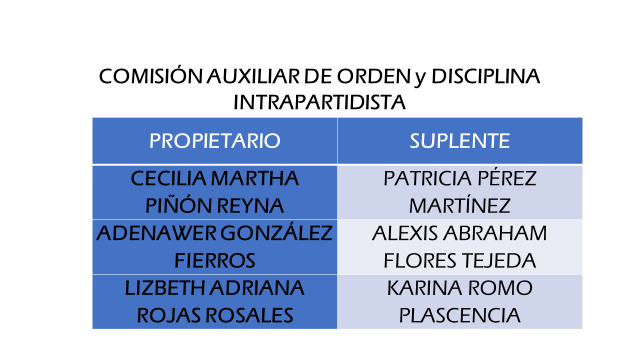 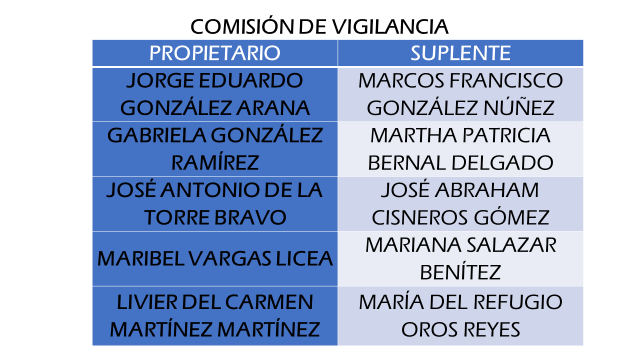 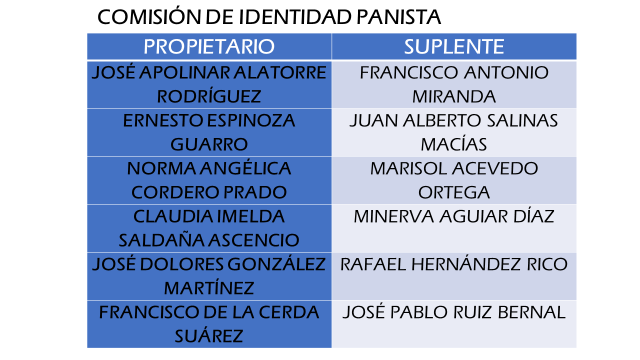 ---MARÍA DEL ROSARIO VELÁZQUEZ HERNÁNDEZ.- Hemos escuchado la propuesta que hace la Presidenta, por lo que en votación económica se les pregunta si se aprueba. Quedado aprobada por la UNANIMIDAD de los Consejeros Estatales de Jalisco.--------------------------------------------------------------------------------------------------------------10. ASUNTOS VARIOS.--------------------------------------------------------------------------- MARÍA DEL ROSARIO VELÁZQUEZ HERNÁNDEZ SECRETARIA GENERAL DEL COMITÉ DIRECTIVO ESTATAL DEL PAN EN JALISCO, en uso a la voz somete a votación el modo de comunicación oficial que se tendrá con el Consejo Electo, aprovechando las nuevas tecnologías de la información, siendo así, la propuesta de creación de un grupo de WhatsApp para poder tener una comunicación directa y precisa con los Consejeros Estatales para poder estar en comunicación con los temas que sean necesarios comunicar, agregando además que se hará de forma simultanea por medio de mensaje electrónico que se hará llegar a los correos de los Consejeros Estatales, siendo esta propuesta aprobada por UNANIMIDAD.-----------------------------------------------------------------------------------------------------------------------------------------------------------------------------------------------------------------------------------------------------MARÍA DEL ROSARIO VELÁZQUEZ HERNÁNDEZ SECRETARIA GENERAL DEL COMITÉ DIRECTIVO ESTATAL DEL PAN EN JALISCO informa al Consejo Estatal sobre las consultas regionales que se llevaran a cabo con respecto a la Reforma Estatutaria a través del estado de Jalisco, menciono la convocatoria con domicilios, fechas y horarios con el tema de la Reforma Estatutaria.-----------------------------------------------------------------------------------------------------------------------------------------------Francisco Antonio Miranda: “Buenas tardes a todos y bienvenidos a este Consejo, mi petición es si esta vez los Consejeros Estatales podemos contar con el directorio de Consejeros Estatales, ya que en esta ocasión vi más precisión en la ficha de datos que se nos pidió esta mañana, si no es con todos, con los que si estamos interesados, esa es mi petición, muchas gracias”.-------------------------------------------------------------------------------------------------------------------------------------------------------------------------Martha Cecilia Piñón Reyna: “El día de hoy, vengo a hacer eco de algunos militantes que están presentes en los comités, tengo 3 peticiones, la primera, es que los Consejeros trabajemos con esfuerzos duros y permanentes en todo el estado, la segunda, es que hagamos saber a aquellos que quieren postularse a algunos cargos, deben de estar muy preparados para ello y la tercera, es que hagamos que de los grupos juveniles salgan muchos líderes, lideres preparados con una preparación bien establecida, y que con ello se escuche la voz de acción nacional a través de ellos”.-----------------------------------------------------------------------------------------------------------------------------------------------------------------------------------------------------------------------Mirelle Alejandra Agredano López: “Hola a todos y muy buenas tardes, solamente para hacer dos comentarios, invitarlos dado que la comisión nacional de capacitación lanzo dos convocatorias una es para el encuentro nacional de estructuras y capacitadores para formación política humanista, la segunda es un diplomado en campañas electorales, está bastante bueno presencial y en línea, entonces les haré llegar a esta dirigencia los link y la información de estos temas”.-------------------------------------------------------------------------------------------------------------------------Rafael Hernández Rico en uso de la voz, hace mención de la importancia de estar presente permanentemente con los comités directivos municipales y la cercanía con ellos, tener medios de comunicación por parte del Comité Directivo Estatal con las dirigencia al interior del estado.---------------------------------------------------------------------------------------------------------------------------------------------------------------------------------------------------María del Pilar Pérez Chavira, dio respuesta y comento a las peticiones e intervenciones que se tuvieron parte de los consejeros estatales, mencionó que en relación al directorio oficial de consejeros estatales, tiene que revisarse más este tema ya que se cuenta con una ley de protección de datos personales y es por ello que deberá hacerse de conformidad con la normativa correspondiente, mencionó además, que con la integración de este chat de consejeros estatales, se hará más efectiva la comunicación de temas como los que menciono la consejera Estatal Mirelle Agredano López, menciono la importancia de capacitación y comento el trabajo que se está realizando con el Plan Anual de Trabajo en el cual todas las secretarias de este comité para realizar este plan de trabajo y capacitación”.------------------------------------------------------------------------------------------------------------------------------------------------------------------------------------------------------------11. HIMNO DEL PARTIDO.------------------------------------------------------------------------MARÍA DEL ROSARIO VELÁZQUEZ HERNÁNDEZ: Les solicita a todos los Consejero Estatales presentes ponerse de pie para entonar todos nuestro Himno del Partido.--------------------------------------------------------------------------------------------------------------------------12. CLAUSURA.-----------------------------------------------------------------------------------MARÍA DEL ROSARIO VELÁZQUEZ HERNÁNDEZ: Informa al Consejo Estatal que se han agotado todos los puntos del orden del día, por lo que procede a la clausura. ----------------------------------------------------------------------------------------------------------------------------MARÍA DEL PILAR PÉREZ CHAVIRA: “Siendo las 12:39 horas de este 25 de enero del 2020, damos por concluida la Primera sesión Ordinaria y Sesión de instalación de este Consejo Estatal para el periodo 2019-2022, mucho éxito y muchas felicidades”.-------------------------------------------------------------------------------------------------------------------------A T E N T A M E N T EGuadalajara, Jalisco a 30 de Enero del 2020.“POR UNA PATRIA ORDENADA Y GENEROSAY UNA VIDA MEJOR Y MÁS DIGNA PARA TODOS”.MESASTEMAS:PROPUESTA NO OFICIAL DE LA COMISIÓN NACIONAL PARA LA REFORMA ESTATUTARIA:DERECHOS Y OBLIGACIONES DE LOS MILITANTES DEL PARTIDO.1.1. AFILIACIÓNa) El Ingreso al Partido podrá ser electrónico. Por internet en computadora u otro dispositivo, se identifica con huella digital o foto viva.                                                                                                                                                                                                                    b) El derecho a voto estará condicionado a contar con una antigüedad mínima de 1 año y acreditar haber asistido a un Taller de Introducción al Partido. Sin TIP permanece como militante sin derecho a voto.                                                                                                    1.2. MEMBRESIASe propone la implementación de la cartilla del militante: 1. Física o electrónica, 2. Transparente: Información pública, 3. Actividades internas y externas, y 4. Plazo de 3 años para implementación, la cartilla será alimentada por el militante.ÓRGANOS NACIONALES DEL PARTIDO2.1. FUSIÓN DE ORGANOS DE DIRECCIÓNSe fusiona la Comisión Permanente y el Comité Ejecutivo Nacional en un órgano que se denomina COMITÉ EJECUTIVO NACIONAL; aplica también a nivel Estatal.2.2. ELECCION DEL CENCumplir con los requisitos establecidos en los Estatutos y contar con el respaldo (firmas) del 20% de Consejeros Nacionales.2.3. DIRIGENTES A CANDIDATURASQuien ocupe la Presidencia del partido  no podrá participar a la candidatura a la Presidencia de la República, aplique a nivel Estatal para el cargo a Gobernador.2.4. INTEGRACION DEL CENa) Se realiza en sesión de Consejo Nacional. Se toman en consideración los porcentajes de la elección.                                                                                                                                                                                                                                      b) El Presidente electo propone a ratificación el 50% de la integración del CEN.                                                                                                                                                              c) El porcentaje restante resultara de la elección por cedulas que realice el Consejo Nacional a partir de listas que realicen los candidatos que hayan obtenido más del 10% de la votación.                                                                                                                                                                                                                                                                                                                              d) Las listas presentadas serán excedidas en 20% del porcentaje que obtuvo el candidato; en un solo acto se somete a votación de los Consejeros Nacionales una cedula para cada lista excedida.                                                                                                                                                                                                                                e) En el supuesto de que éxito una sola planilla, el Presidente electo propone a ratificación el 50% de la integración del CEN y el resto se realizara por elección en cedula por parte del Consejo Nacional a partir de una lista excedida en 20% que haga el presidente electo y el restante 50% de los candidatos que se inscriban con el aval de 10 Consejeros.ÓRGANOS ESTATALES DEL PARTIDO3.1. ELECCION DEL CDEa) Elección de Presidencia y Secretaria General en Asamblea. Cuando exista una sola planilla ratifica el Consejo Estatal.                                                                                                                                                                                            b) En Asamblea los delegados municipales se seleccionaran a partir de: 1. Que la representación municipal no incentive la afiliación, y 2. Que la representación municipal incentive la competitividad electoral.                                                                                                                                                                                        3.2. DEFINICION DEL NUMERO DE DELEGADOS MUNICIPALES A LA ASAMBLEA ESTATALa) En la convocatoria se establecerá que el número de delegados que podrá elegirse en el Estado será del 5% al 15%.                                                                                                                                                                                                               b) El número de delegados que tiene derecho cada municipio se seleccionara de conformidad con tres factores: 1. % el número de militantes municipal entre el total del listado nominal del municipio, 2. % la votación del PAN en el municipio entre la votación total en el municipio y 3. Dividir votación PAN en el municipio entre votación total en el Estado.3.3. ELECCION DE DELEGADOS MUNICIPALES A LA ASAMBLEA ESTATALa) Los interesados podrán inscribirse ante el CDM o la Comisión Organizadora Electoral (COE) firmando una carta compromiso de asistir.                                                                                                                         b) La COE insaculara en presencia de los representantes de los candidatos.                                                                                                                         c) En caso de no asistir a la Asamblea, se perderá el derecho de voto.3.4. REGISTRO DE FORMULAS PARA PRESIDENCIA Y SECRETARIA GENERAL DEL CDEFirmas de respaldo del 20% de Consejeros Estatales (más los requisitos ya establecidos).3.5. ASAMBLEA ESTATAL PARA LA ELECCION DE PRESIDENCIA Y SECRETARIA GENERAL DEL CDEEs presidida por el CDE y la organización estará a cargo de la COE. La planilla que obtenga la mayor votación, se declara electa.3.6. INTEGRACION DEL CDEa) Se realiza en sesión de Consejo Estatal convocada ex profeso.                                                                                                                                                                                                                                      b) El Presidente electo propone a ratificación el 50% de la integración del CDE.                                                                                                                                                              c) El porcentaje restante resultara de la elección por cedulas que realice el Consejo Estatal a partir de listas que realicen los candidatos que hayan obtenido más del 10% de la votación.                                                                                                                                                                                                                                                 d) Las listas presentadas serán excedidas en 20% del porcentaje que obtuvo el candidato; en un solo acto se somete a votación de los Consejeros Estatales una cedula para cada lista excedida.                                                                                                                                                                                                                                                  e) En el supuesto de que éxito una sola planilla, el Presidente electo propone a ratificación el 50% de la integración del CDE y el resto se realizara por elección en cedula por parte del Consejo Estatal, con reglas establecidas.ÓRGANOS MUNICIPALES DEL PARTIDO4.1.  ELECCION DEL CDM EN ASAMBLEA MUNICIPALa) Se integra con la Presidencia, Secretaria General y un número de integrantes de conformidad a su padrón, más PPM, Juvenil, Regidores y Alcalde.                                                                                                                                        b) INCLUSIÓN: Se incluyen de UNO A TRES integrantes de la planilla del segundo lugar en función del tamaño del comité municipal, a partir del candidato a la presidencia.                                                                                                          c) La planilla que quede en tercer lugar si obtiene al menos 10% participa en la inclusión.4.2. TAMAÑO E INTEGRACIÓN DEL CDMEl número de integrantes que corresponde a cada CDM se determinará de conformidad con tabla anexa.SELECCIÓN DE CANDIDATOS DE ELECCIÓN POPULAR5.1. ELECCION DE CANDIDATOS - Representación Proporcional -a) Proceso de elección ordinario, no designaciones.                                                                                                                                                                                                               b) Los candidatos a Diputados Locales el CDE nombra 2 y el resto en Asamblea Estatal.5.2. ELECCION DE CANDIDATOS - Mayoría Relativa -a) Municipales en voto del directo del militante.                                                                                                                                                                                                                        b) Estatales en votación universal y con voto ponderado de acuerdo a los factores de ponderación.                                                                                                                          c) Nacionales se eligen en votación universal y con voto ponderado.5.3. ELECCION DE CANDIDATOS - Designaciones -En todos los casos será para quien tenga la mayor capacidad para ganar la elección.5.4. ELECCION DE CANDIDATOS - Relección -a) Para el caso de alcaldes será en automático cumpliendo con: 1. Tener un nivel de aprobación del XX% mínimo, 2. Ha cumplido con los estándares del partido.                                                                                                                                                                                                                                                                                                                            b) Regidores, Diputados y Senadores: 1. Solo pueden buscar la reelección los que acrediten trabajo político ante la población y hayan mostrado disciplina antes de las decisiones del grupo, 2. En ningún caso se considerara automática la postulación. FUNCIONARIOS PUBLICOS POSTULADOS, DESIGNADOS O INVITADOS POR EL PARTIDO.6.1. DESCONOCIMIENTO DE ALCALDES Y GOBERNADORESDeberán de cumplir con estándares mínimos, de no hacerlo el CEN a propuesta del CDE podrá retirar públicamente el respaldo y desconocerlos.6.2. GRUPOS PARLAMENTARIOSSe establecerán reglas para la votación, procurando tener una sola posición (voto de conciencia).OTROS7.1 PROGRAMA DE ACCION POLITICAa) Es la oferta política que da Identidad al Partido, debe de sostenerse si somos gobiernos u oposición.                                                   b) Incluye políticas que impulsamos para el desarrollo económico, social, educación, propuesta fiscal, concepción del ser humano, respeto a los derechos humanos, etc.7.2 PROGRAMA DE ACCIÓN POLITICA - NORMAS ESTATUTARIASa) Inclusión del cumplimiento del Programa de Acción Política dentro de los Estatutos.                                                                                                                                        b) Sera obligación de Dirigentes del Partido y Funcionarios de Elección emanados del Partido sostener el Programa de Acción Política cuando se hable a nombre del partido, de no hacerlo será motivo de sanción.                                                                                                                                                                                                                                                                                       c) Las Dirigencias del partido, Secretarias de Capacitación y Comunicación; a nivel federal, estatal y municipal, deberán de privilegiaran la difusión del Programa de Acción Política.                                                     d) De manera similar que el apartado de Derechos y obligaciones de los militantes: se deberá Conocer, cumplir y promover los valores y principios de doctrina, el programa de Acción Política, la Plataforma Política, nuestro Código de ética y buenas prácticas, y demás documentos que emita el partido que definen nuestra identidad.          REFRENDO OBLIGATORIOEQPO 1Municipios ParticipantesHORARIOLUNES 21. VILLA GUERREROMARTES 31. VILLA GUERREROTOTATICHE - BOLAÑOS - SAN MARTIN DE BOLAÑOS9:00 A 14:00 HORAS Y 16:00 A 19:00 HORASMIÉRCOLES 41. VILLA GUERREROTOTATICHE - BOLAÑOS - SAN MARTIN DE BOLAÑOS9:00 A 14:00 HORAS Y 16:00 A 19:00 HORASJUEVES 51. VILLA GUERREROTOTATICHE - BOLAÑOS - SAN MARTIN DE BOLAÑOS9:00 A 14:00 HORAS Y 16:00 A 19:00 HORASVIERNES 61. VILLA GUERREROTOTATICHE - BOLAÑOS - SAN MARTIN DE BOLAÑOS9:00 A 14:00 HORAS Y 16:00 A 19:00 HORASDOMINGO 829. MEZQUITIC9:00 A 14:00 HORASLUNES 930. HUEJUQUILLA9:00 A 14:00 HORASLUNES 92. COLOTLÁNSAN MARIA DE LOS ANGELES - HUEJUCAR16:00 A 19:00 HORASMARTES 102. COLOTLÁNSAN MARIA DE LOS ANGELES - HUEJUCAR16:00 A 19:00 HORASMIÉRCOLES 112. COLOTLÁNSAN MARIA DE LOS ANGELES - HUEJUCAR16:00 A 19:00 HORASJUEVES 122. COLOTLÁNSAN MARIA DE LOS ANGELES - HUEJUCAR16:00 A 19:00 HORASVIERNES 132. COLOTLÁNSAN MARIA DE LOS ANGELES - HUEJUCAR16:00 A 19:00 HORASSÁBADO 142. COLOTLÁNSAN MARIA DE LOS ANGELES - HUEJUCAR9:00 A 14:00 HORASREFRENDO OBLIGATORIOEQPO 2Municipios ParticipantesHORARIOLUNES 23. LAGOS DE MORENO16:00 A 19:00 HORASMARTES 33. LAGOS DE MORENO16:00 A 19:00 HORASMIÉRCOLES 43. LAGOS DE MORENO16:00 A 19:00 HORASJUEVES 53. LAGOS DE MORENO16:00 A 19:00 HORASVIERNES 63. LAGOS DE MORENO16:00 A 19:00 HORASSÁBADO 73. LAGOS DE MORENO9:00 A 14:00 HORASDOMINGO 8LUNES 94. UNIÓN DE SN ANTONIOSAN DIEGO DE ALEJANDRIA16:00 A 19:00 HORASMARTES 104. UNIÓN DE SN ANTONIOSAN DIEGO DE ALEJANDRIA16:00 A 19:00 HORASMIÉRCOLES 114. UNIÓN DE SN ANTONIOSAN DIEGO DE ALEJANDRIA16:00 A 19:00 HORASJUEVES 125. SAN JUAN DE LOS LAGOSSAN DIEGO DE ALEJANDRIA16:00 A 19:00 HORASVIERNES 135. SAN JUAN DE LOS LAGOSSAN DIEGO DE ALEJANDRIA16:00 A 19:00 HORASSÁBADO NO5. SAN JUAN DE LOS LAGOS9:00 A 14:00 HORASREFRENDO OBLIGATORIOEQPO 3Municipios ParticipantesHORARIOSLUNES 26. ARANDAS SAN IGNACIO - JESUS MARIA14:00 A 19:00 HORASMARTES 36. ARANDAS SAN IGNACIO - JESUS MARIA14:00 A 19:00 HORASMIÉRCOLES 47. YAHUALICACAÑADAS DE OBREGON - MEXTICACAN16:00 A 19:00 HORASJUEVES 57. YAHUALICACAÑADAS DE OBREGON - MEXTICACAN16:00 A 19:00 HORASVIERNES 68. VILLA HIDALGOTEOCALTICHE - JALOSTOTITLAN16:00 A 19:00 HORASSÁBADO 78. VILLA HIDALGOTEOCALTICHE - JALOSTOTITLAN9:00 A 14:00 HORASDOMINGO 8LUNES 910. TALPAGUACHINANGO - ATENGILLO - MIXTLAN16:00 A 19:00 HORASMARTES 1010. TALPAGUACHINANGO - ATENGILLO - MIXTLAN9:00 A 14:00 HORAS Y 16:00 A 19:00 HORASMIÉRCOLES 1111. MASCOTA9:00 A 14:00 HORAS Y 16:00 A 19:00 HORASJUEVES 1212. PTO. VALLARTATOMATLAN16:00 A 19:00 HORASVIERNES 1312. PTO. VALLARTATOMATLAN9:00 A 14:00 HORAS Y 16:00 A 19:00 HORASSÁBADO 1412. PTO. VALLARTATOMATLAN9:00 A 14:00 HORASREFRENDO OBLIGATORIO 2019REFRENDO OBLIGATORIO 2019REFRENDO OBLIGATORIO 2019REFRENDO OBLIGATORIO 2019REFRENDO OBLIGATORIO EQPO 4MUNICIPIOS PARTICIPANTESHORARIOLUNES 213. PONCITLÁNJUANACATLAN16:00 A 19:00 HORASMARTES 313. PONCITLÁNJUANACATLANMIÉRCOLES 414. CHAPALAIXTLAHUACAN DE LOS MEMBRILLOS16:00 A 19:00 HORASJUEVES 514. CHAPALAIXTLAHUACAN DE LOS MEMBRILLOSVIERNES 615. JOCOTEPECTUXCUECA - ACATLAN DE JUAREZ - VILLA CORONA - ZACOLACO DE TORRES - COCULA9:00 A 14:00 HORAS Y 16:00 A 19:00 HORASSÁBADO 715. JOCOTEPECTUXCUECA - ACATLAN DE JUAREZ - VILLA CORONA - ZACOLACO DE TORRES - COCULA9:00 A 14:00 HORAS  DOMINGO 8LUNES 916. MAZAMITLAVALLE DE JUAREZ - LA MANZANILLA DE LA PAZ - CONCEPCION DE BUENOS AIRES - STA MARIA DEL ORO - TIZAPAN  -QUITUPAN9:00 A 14:00 HORAS Y 16:00 A 19:00 HORASMARTES 1016. MAZAMITLAVALLE DE JUAREZ - LA MANZANILLA DE LA PAZ - CONCEPCION DE BUENOS AIRES - STA MARIA DEL ORO - TIZAPAN  -QUITUPAN9:00 A 14:00 HORAS Y 16:00 A 19:00 HORASMIÉRCOLES 1117. AUTLÁNUNION DE TULA - EL LIMON - EL GRULLO - EJUTLA16.00 A 19:00 HORASJUEVES 1217. AUTLÁNUNION DE TULA - EL LIMON - EL GRULLO - EJUTLA16.00 A 19:00 HORASVIERNES 1331. CUAUTITLAN DE G. B.LA HUERTA - CIHUATLAN9:00 A 14:00 HORAS Y 16:00 A 19:00 HORASSÁBADO 1432. VILLA PURIFICACIONCASIMIERO CASTILLO9:00 A 14:00 HORASREFRENDO OBLIGATORIO EQPO 5MUNICIPIOS PARTICIPANTESHORARIOLUNES 219. JAMAYLA BARCA - OCOTLAN - ZAPOTLAN DEL REY16:00 A 19:00 HORASMARTES 319. JAMAYLA BARCA - OCOTLAN - ZAPOTLAN DEL REY16:00 A 19:00 HORASMIÉRCOLES 419. JAMAYLA BARCA - OCOTLAN - ZAPOTLAN DEL REY16:00 A 19:00 HORASJUEVES 519. JAMAYLA BARCA - OCOTLAN - ZAPOTLAN DEL REY16:00 A 19:00 HORASVIERNES 620. DEGOLLADOAYOTLAN16:00 A 19:00 HORASSÁBADO 724. ZAPOTLANEJO9:00 A 14:00 HORASDOMINGO 8LUNES 921. CUAUTLAAYUTLA16:00 A 19:00 HORASMARTES 1021. CUAUTLAAYUTLA16:00 A 19:00 HORASMIÉRCOLES 1122. TECOLOTLÁNJUCHITLAN - TENAMAXTLAN - ATENGO16:00 A 19:00 HORASJUEVES 1222. TECOLOTLÁNJUCHITLAN - TENAMAXTLAN - ATENGO16:00 A 19:00 HORASVIERNES 1322. TECOLOTLÁNJUCHITLAN - TENAMAXTLAN - ATENGO16:00 A 19:00 HORASSÁBADO 14REFRENDO OBLIGATORIO EQPO 6MUNICIPIOS PARTICIPANTESHORARIOSLUNES 2MARTES 327. TEQUILA16:00 A 19:00 HORASMIÉRCOLES 427. TEQUILA16:00 A 19:00 HORASJUEVES 527. TEQUILA16:00 A 19:00 HORASVIERNES 625. TUXPANTECALITLAN - TAMAZULA DE GORDIANO - PIHUAMO - JILOTLAN DE LOS DOLORES9:00 A 14:00 HORAS Y 16:00 A 19:00 HORASSÁBADO 725. TUXPANTECALITLAN - TAMAZULA DE GORDIANO - PIHUAMO - JILOTLAN DE LOS DOLORES9:00 A 14:00 HORAS  DOMINGO 8LUNES 923. EL SALTO9:00 A 14:00 HORAS Y 16:00 A 19:00 HORASMARTES 1023. EL SALTO9:00 A 14:00 HORAS Y 16:00 A 19:00 HORASJUEVES 1218. ATOTONILCOTOTOTLAN16:00 A 19:00 HORASVIERNES 1318. ATOTONILCOTOTOTLAN9:00 A 14:00 HORASREFRENDO OBLIGATORIO 2019REFRENDO OBLIGATORIO 2019REFRENDO OBLIGATORIO 2019REFRENDO OBLIGATORIO 2019REFRENDO OBLIGATORIOEQPO 7MUNICIPIOS PARTICIPANTESHORARIOLUNES 2MARTES 3SAN GABRIELZAPOTLAN DE VADILLO16:00 A 19:00 HORASMIÉRCOLES 426. TONAYAZAPOTITLAN DE VADILLO - TUXCACUESCO16:00 A 19:00 HORASJUEVES 526. TONAYAZAPOTITLAN DE VADILLO - TUXCACUESCO9:00 A 14:00 A 16:00 A 19:00 HORASVIERNES 627. TAPALPAATEMAJAC DE BRISUELAS9:00 A 14:00 A 16:00 A 19:00 HORASSÁBADO 727. TAPALPAATEMAJAC DE BRISUELAS9:00 A 14:00 HORASDOMINGO 8LUNES 923. EL SALTO9:00 A 14:00 HORAS Y 16:00 A 19:00 HORASMARTES 1023. EL SALTO9:00 A 14:00 HORAS Y 16:00 A 19:00 HORASMIÉRCOLES 11JUEVES 1228. TALATEUCHITLAN - AMECA - SAN MARTIN HIDALGO9:00 A 14:00 HORAS Y 16:00 A 19:00 HORASVIERNES 1328. TALATEUCHITLAN - AMECA - SAN MARTIN HIDALGO9:00 A 14:00 HORAS Y 16:00 A 19:00 HORASSÁBADO 14REFRENDO OBLIGATORIOEQPO 8MUNICIPIOS PARTICIPANTESHORARIOLUNES 2MARTES 3MIÉRCOLES 49. ENCARNACIÓN DE DÍAZOJUELOS9:00 A 14:00 HORAS Y 16:00 A 19:00 HORASJUEVES 59. ENCARNACIÓN DE DÍAZOJUELOS9:00 A 14:00 HORAS Y 16:00 A 19:00 HORASVIERNES 6SÁBADO 7LUNES 91. SAN JUANITO DE ESCOBEDOETZATLAN - AHUALULCO - SAN MARCOS16:00 A 19:00 HORASMARTES 101. SAN JUANITO DE ESCOBEDOETZATLAN - AHUALULCO - SAN MARCOS16:00 A 19:00 HORASMIÉRCOLES 111. SAN JUANITO DE ESCOBEDOETZATLAN - AHUALULCO - SAN MARCOS16:00 A 19:00 HORASJUEVES 121. SAN JUANITO DE ESCOBEDOETZATLAN - AHUALULCO - SAN MARCOS16:00 A 19:00 HORASVIERNES 131. SAN JUANITO DE ESCOBEDOETZATLAN - AHUALULCO - SAN MARCOS16:00 A 19:00 HORASSÁBADO 14REFRENDO OBLIGATORIOEQPO 9Municipios ParticipantesHORARIOLUNES 23. TEPATITLÁNSAN JULIAN - SAN MIGUEL EL ALTO - VALLE DE GUADALUPE - ACATIC 9:00 A 14:00 HORAS Y 16:00 A 19:00 HORASMARTES 33. TEPATITLÁNSAN JULIAN - SAN MIGUEL EL ALTO - VALLE DE GUADALUPE - ACATIC 9:00 A 14:00 HORAS Y 16:00 A 19:00 HORASMIÉRCOLES 43. TEPATITLÁNSAN JULIAN - SAN MIGUEL EL ALTO - VALLE DE GUADALUPE - ACATIC 9:00 A 14:00 HORAS Y 16:00 A 19:00 HORASJUEVES 53. TEPATITLÁNSAN JULIAN - SAN MIGUEL EL ALTO - VALLE DE GUADALUPE - ACATIC 9:00 A 14:00 HORAS Y 16:00 A 19:00 HORASVIERNES 63. TEPATITLÁNSAN JULIAN - SAN MIGUEL EL ALTO - VALLE DE GUADALUPE - ACATIC 9:00 A 14:00 HORAS Y 16:00 A 19:00 HORASSÁBADO 73. TEPATITLÁNSAN JULIAN - SAN MIGUEL EL ALTO - VALLE DE GUADALUPE - ACATIC 9:00 A 14:00 HORAS LUNES 92. MAGDALENAHOSTOTIPAQUILLO - AMATITAN - EL ARENAL16:00 Y 19:00 HORASMARTES 102. MAGDALENAHOSTOTIPAQUILLO - AMATITAN - EL ARENAL16:00 Y 19:00 HORASMIÉ5COLES 112. MAGDALENAHOSTOTIPAQUILLO - AMATITAN - EL ARENAL16:00 Y 19:00 HORASJUEVES 122. MAGDALENAHOSTOTIPAQUILLO - AMATITAN - EL ARENAL16:00 Y 19:00 HORASVIERNES 132. MAGDALENAHOSTOTIPAQUILLO - AMATITAN - EL ARENAL16:00 Y 19:00 HORASSÁBADO 14REFRENDO OBLIGATORIO 2019REFRENDO OBLIGATORIO 2019REFRENDO OBLIGATORIO 2019REFRENDO OBLIGATORIO 2019REFRENDO OBLIGATORIOEQPO 10Municipios ParticipantesHORARIOLUNES 24. CD. GUZMÁNSAYULA - GOMEZ FARIAS - TEOCUTATLAN DE CORONA - ZAPOTILTIC - TECHALUTA DE MONTENEGRO - ATOYAC - AMACUECA16:00 A 19:00 HORASMARTES 34. CD. GUZMÁNSAYULA - GOMEZ FARIAS - TEOCUTATLAN DE CORONA - ZAPOTILTIC - TECHALUTA DE MONTENEGRO - ATOYAC - AMACUECA16:00 A 19:00 HORASMIÉRCOLES 44. CD. GUZMÁNSAYULA - GOMEZ FARIAS - TEOCUTATLAN DE CORONA - ZAPOTILTIC - TECHALUTA DE MONTENEGRO - ATOYAC - AMACUECA16:00 A 19:00 HORASJUEVES 54. CD. GUZMÁNSAYULA - GOMEZ FARIAS - TEOCUTATLAN DE CORONA - ZAPOTILTIC - TECHALUTA DE MONTENEGRO - ATOYAC - AMACUECA16:00 A 19:00 HORASVIERNES 64. CD. GUZMÁNSAYULA - GOMEZ FARIAS - TEOCUTATLAN DE CORONA - ZAPOTILTIC - TECHALUTA DE MONTENEGRO - ATOYAC - AMACUECA16:00 A 19:00 HORASSÁBADO 74. CD. GUZMÁNSAYULA - GOMEZ FARIAS - TEOCUTATLAN DE CORONA - ZAPOTILTIC - TECHALUTA DE MONTENEGRO - ATOYAC - AMACUECA9:00 A 14:00 HORASLUNES 95. TLAQUEPAQUE10:00 A 15:00 HORAS Y 16:00 A 19:00 HORASMARTES 105. TLAQUEPAQUE10:00 A 15:00 HORAS Y 16:00 A 19:00 HORASMIÉRCOLES 115. TLAQUEPAQUE10:00 A 15:00 HORAS Y 16:00 A 19:00 HORASJUEVES 125. TLAQUEPAQUE10:00 A 15:00 HORAS Y 16:00 A 19:00 HORASVIERNES 135. TLAQUEPAQUE10:00 A 15:00 HORAS Y 16:00 A 19:00 HORASSÁBADO 14REFRENDO OBLIGATORIOEQPO 11Municipios ParticipantesHORARIOLUNES 2MARTES 36. TONALÁ16:00 Y 19:00 HORASMIÉRCOLES 46. TONALÁ16:00 Y 19:00 HORASJUEVES 56. TONALÁ16:00 Y 19:00 HORASVIERNES 66. TONALÁ16:00 Y 19:00 HORASSÁBADO 76. TONALÁ9:00 A 14:00 HORASLUNES 9MARTES 10MIÉRCOLES 11JUEVES 12VIERNES 13SÁBADO 14REFRENDO OBLIGATORIOEQPO 12HORARIOLUNES 27. GUADALAJARA9:00 A 14:00 HORAS Y 16:00 A 19:00 HORASMARTES 37. GUADALAJARA9:00 A 14:00 HORAS Y 16:00 A 19:00 HORASMIÉRCOLES 47. GUADALAJARA9:00 A 14:00 HORAS Y 16:00 A 19:00 HORASJUEVES 57. GUADALAJARA9:00 A 14:00 HORAS Y 16:00 A 19:00 HORASVIERNES 67. GUADALAJARA9:00 A 14:00 HORAS Y 16:00 A 19:00 HORASSÁBADO 77. GUADALAJARA9:00 A 14:00 HORASLUNES 97. GUADALAJARA9:00 A 14:00 HORAS Y 16:00 A 19:00 HORASMARTES 107. GUADALAJARA9:00 A 14:00 HORAS Y 16:00 A 19:00 HORASMIÉRCOLES 117. GUADALAJARA9:00 A 14:00 HORAS Y 16:00 A 19:00 HORASJUEVES 127. GUADALAJARA9:00 A 14:00 HORAS Y 16:00 A 19:00 HORASVIERNES 137. GUADALAJARA9:00 A 14:00 HORAS Y 16:00 A 19:00 HORASSÁBADO 14REFRENDO OBLIGATORIO 2019REFRENDO OBLIGATORIO 2019REFRENDO OBLIGATORIO 2019REFRENDO OBLIGATORIO 2019REFRENDO OBLIGATORIOEQPO 13MUNICIPIOS PARTICIPANTESHORARIOLUNES 27. GUADALAJARAIXTLAHUACAN DEL RIO - CUQUIO9:00 A 14:00 HORAS Y 16:00 A 19:00 HORASMARTES 37. GUADALAJARAIXTLAHUACAN DEL RIO - CUQUIO9:00 A 14:00 HORAS Y 16:00 A 19:00 HORASMIÉRCOLES 47. GUADALAJARAIXTLAHUACAN DEL RIO - CUQUIO9:00 A 14:00 HORAS Y 16:00 A 19:00 HORASJUEVES 57. GUADALAJARAIXTLAHUACAN DEL RIO - CUQUIO9:00 A 14:00 HORAS Y 16:00 A 19:00 HORASVIERNES 67. GUADALAJARAIXTLAHUACAN DEL RIO - CUQUIO9:00 A 14:00 HORAS Y 16:00 A 19:00 HORASSÁBADO 77. GUADALAJARAIXTLAHUACAN DEL RIO - CUQUIO9:00 A 14:00 HORASLUNES 97. GUADALAJARAIXTLAHUACAN DEL RIO - CUQUIO9:00 A 14:00 HORAS Y 16:00 A 19:00 HORASMARTES 107. GUADALAJARAIXTLAHUACAN DEL RIO - CUQUIO9:00 A 14:00 HORAS Y 16:00 A 19:00 HORASMIÉRCOLES 117. GUADALAJARAIXTLAHUACAN DEL RIO - CUQUIO9:00 A 14:00 HORAS Y 16:00 A 19:00 HORASJUEVES 127. GUADALAJARAIXTLAHUACAN DEL RIO - CUQUIO9:00 A 14:00 HORAS Y 16:00 A 19:00 HORASVIERNES 137. GUADALAJARAIXTLAHUACAN DEL RIO - CUQUIO9:00 A 14:00 HORAS Y 16:00 A 19:00 HORASSÁBADO 14REFRENDO OBLIGATORIOEQPO 14MUNICIPIOS PARTICIPANTESHORARIOLUNES 28. ZAPOPANSAN CRISTOBAL DE LA BARRANCA9:00 A 14:00 HORAS Y 16:00 A 19:00 HORASMARTES 38. ZAPOPANSAN CRISTOBAL DE LA BARRANCA9:00 A 14:00 HORAS Y 16:00 A 19:00 HORASMIÉRCOLES 48. ZAPOPANSAN CRISTOBAL DE LA BARRANCA9:00 A 14:00 HORAS Y 16:00 A 19:00 HORASJUEVES 58. ZAPOPANSAN CRISTOBAL DE LA BARRANCA9:00 A 14:00 HORAS Y 16:00 A 19:00 HORASVIERNES 68. ZAPOPANSAN CRISTOBAL DE LA BARRANCA9:00 A 14:00 HORAS Y 16:00 A 19:00 HORASSÁBADO 78. ZAPOPANSAN CRISTOBAL DE LA BARRANCA9:00 A 14:00 HORASLUNES 98. ZAPOPANSAN CRISTOBAL DE LA BARRANCA9:00 A 14:00 HORAS Y 16:00 A 19:00 HORASMARTES 108. ZAPOPANSAN CRISTOBAL DE LA BARRANCA9:00 A 14:00 HORAS Y 16:00 A 19:00 HORASMIÉRCOLES 118. ZAPOPANSAN CRISTOBAL DE LA BARRANCA9:00 A 14:00 HORAS Y 16:00 A 19:00 HORASJUEVES 128. ZAPOPANSAN CRISTOBAL DE LA BARRANCA9:00 A 14:00 HORAS Y 16:00 A 19:00 HORASVIERNES 138. ZAPOPANSAN CRISTOBAL DE LA BARRANCA9:00 A 14:00 HORAS Y 16:00 A 19:00 HORASSÁBADO 14PERÍODO DE PRORROGAPERÍODO DE PRORROGAPERÍODO DE PRORROGAPERÍODO DE PRORROGALUNES 23TODOS LOS MUNICIPIOS DE JALISCOVIDRIO 1604 COLINIA AMERICANAHORARIO DE 09 A 18:00 HORASJUEVES 26TODOS LOS MUNICIPIOS DE JALISCOVIDRIO 1604 COLINIA AMERICANAHORARIO DE 09 A 18:00 HORASVIERNES 27TODOS LOS MUNICIPIOS DE JALISCOVIDRIO 1604 COLINIA AMERICANAHORARIO DE 09 A 18:00 HORASSABADO 28TODOS LOS MUNICIPIOS DE JALISCOVIDRIO 1604 COLINIA AMERICANAHORARIO DE 09 A 14:00 HORASLUNES 30TODOS LOS MUNICIPIOS DE JALISCOVIDRIO 1604 COLINIA AMERICANAHORARIO DE 09 A 18:00 HORASDISTRITOMUNICIPIOPARA REFRENDOREFRENDOS EN 2019%   REFRENDO1AHUALULCO DE MERCADO16637.501AMATITAN6116.671ARENAL, EL230-1BOLAÑOS10-1CHIMALTITAN00-1COLOTLAN ZONA NORTE581627.591CUQUIO560-1ETZATLAN701521.431HOSTOTIPAQUILLO23834.781HUEJUCAR20-1HUEJUQUILLA EL ALTO8450.001IXTLAHUACAN DEL RIO19947.371MAGDALENA ZONA SUR 19421.051MEZQUITIC6116.671SAN CRISTOBAL DE LA BARRANCA211466.671SAN JUANITO DE ESCOBEDO221150.001SAN MARCOS9444.441SAN MARTIN DE BOLAÑOS7228.571SANTA MARIA DE LOS ANGELES110-1TALA541425.931TEQUILA961313.541TEUCHITLAN40-1TOTATICHE1815.561VILLA GUERRERO201050.002ENCARNACION DE DIAZ421433.332LAGOS DE MORENO2285925.882OJUELOS DE JALISCO120-2SAN DIEGO DE ALEJANDRIA18527.782SAN JUAN DE LOS LAGOS60711.672SAN JULIAN392256.412UNION DE SAN ANTONIO512650.983ARANDAS32721.883CAÑADAS DE OBREGON10110.003JALOSTOTITLAN9222.223JESUS MARIA2229.093MEXTICACAN20-3SAN IGNACIO CERRO GORDO30516.673SAN MIGUEL EL ALTO16212.503TEOCALTICHE10330.003TEPATITLAN DE MORELOS532037.743VALLE DE GUADALUPE6466.673VILLA HIDALGO261038.463YAHUALICA DE GONZALEZ GALLO661319.705ATENGUILLO6350.005CABO CORRIENTES00-5GUACHINANGO40-5MASCOTA251768.005MIXTLAN20-5PUERTO VALLARTA821417.075SAN SEBASTIAN DEL OESTE00-5TALPA DE ALLENDE241041.675TOMATLAN130-12TLAJOMULCO DE ZUÑIGA1061716.0415ATOTONILCO EL ALTO330-15AYOTLAN70-15BARCA, LA401127.5015DEGOLLADO18950.0015JAMAY 441840.9115OCOTLAN381231.5815PONCITLAN531222.6415TOTOTLAN100-15ZAPOTLAN DEL REY42716.6717ACATLAN DE JUAREZ17211.7617ATEMAJAC DE BRIZUELA20-17CHAPALA441636.3617COCULA2314.3517CONCEPCION DE BUENOS AIRES8225.0017IXTLAHUACAN DE LOS MEMBRILLOS1715.8817JOCOTEPEC25832.0017MANZANILLA DE LA PAZ, LA5120.0017MAZAMITLA12650.0017SAN MARTIN HIDALGO11218.1817TEOCUITATLAN DE CORONA10770.0017TIZAPAN EL ALTO4125.0017TUXCUECA50-17VILLA CORONA201050.0017ZACOALCO DE TORRES1417.1418AMECA27518.5218ATENGO28828.5718AUTLAN DE NAVARRO381334.2118AYUTLA24625.0018CASIMIRO CASTILLO110-18CHIQUILISTLAN0018CIHUATLAN5120.0018CUAUTITLAN DE GARCIA BARRAGAN362363.8918CUAUTLA241145.8318EJUTLA10-18GRULLO, EL9111.1118HUERTA, LA3638.3318JUCHITLAN352571.4318LIMON, EL20-18TECOLOTLAN271659.2618TENAMAXTLAN15320.0018TOLIMAN100-18TONAYA7571.4318TUXCACUESCO44100.0018UNION DE TULA440-18VILLA PURIFICACION714563.3818ZAPOTITLAN DE VADILLO100-19AMACUECA12433.3319ATOYAC4125.0019GOMEZ FARIAS11218.1819JILOTLAN DE LOS DOLORES3133.3319PIHUAMO10-19QUITUPAN6116.6719SAN GABRIEL6233.3319SANTA MARIA DEL ORO11100.0019SAYULA9222.2219TAMAZULA DE GORDIANO23313.0419TAPALPA13323.0819TECALITLAN15320.0019TECHALUTA DE MONTENEGRO110-19TONILA10330.0019TUXPAN15640.0019VALLE DE JUAREZ10110.0019ZAPOTILTIC9222.2219ZAPOTLAN EL GRANDE801923.7520ACATIC210-20JUANACATLAN260-20SALTO, EL1064340.5720ZAPOTLANEJO22313.6413,16TLAQUEPAQUE1314232.064,6,10,13ZAPOPAN40411027.237,20TONALA1331813.538,9,11,14GUADALAJARA58811820.074199108025.72NOMBRE1SILVESTRE CISNEROS GUZMAN2ANA BETY LOPEZ VALENZUELA3PEDRO LUIS ILLAN ROSAS4MARIA MAGDALENA ROSAS GOMEZ5CARLOS ALBERTO GARIBAY BERNALNOMBRE1VANESSA DENISSE MORALES2ARTURO SOLIS TORRES3LAURA ELIZABETH ANGUIANO RODRIGUEZ4ALEJANDRO GUADALUPE ANGUIANO AGUILAR5GUILLERMINA RODRIGUEZ MONTESNOMBRE1OSCAR ALBERTO GUZMAN URIBE2ANA MARIA GUZMAN RAMOS3VICTOR MANUEL FLORES CURIEL4LILIANA ALVAREZ MACEDO5JUAN CARLOS TORRES VILLASEÑORNOMBRE1RAMON ZUÑIGA OSORIO2MARIA ASUNCION AGUILAR LEON3ARIADNA ECHEGOLLEN PADILLA4GLORIA DE LA TORRE SOLORZANO5RAMON HUERTA MARTINEZNOMBRE1FATIMA LETICIA HERNANDEZ SALVADOR2JOSE GUADALUPE SANTANA XX3ALEJANDRA BRISEÑO PRECIADO4LUZ MARIA CORTES CARRILLO5MIGUEL RAMOS VELAZQUEZNOMBRE1CRISTOBAL GUTIERREZ LOPEZ2CLOTILDE VIRIDIANA AGUILAR3SERGIO ALEJANDRO RAMIREZ4MA. GUADALUPE CAZAREZ5MARIO GUADALUPE GARCIA DIAZNOMBRE1HERMILA CARDENAS CARDENAS2CESAR ADOLFO CARDENAS RODRIGUEZ3ARTURO OROZCO SERRANO4JUAN MANUEL GONZALEZ ANAYA5MA TRINIDAD ORTEGA GARCIANOMBRE1FELICIANO GUTIÉRREZ LÓPEZ2ESMERALDA QUEZADA  LÓPEZ3LUIS ALBERTO GARCÍA HUERTA4EMERITA SANDOVAL RAMÍREZ5JUAN ALBERTO ALONSO ALEMÁNNOMBRE1YOLANDA MEZA ZEPEDA2ENRIQUE SANTANA3JOSE GUADALUPE LOPEZ RAMIRES4LOURDES HERNANDEZ PINEDA5JAZMIN PEREZ LARADISTRITOMUNICIPIO DOMICILIO ASAMBLEAFECHA ASAMBLEA HORA ASAMBLEA20ACATIC CALLE 12 DE OCTUBRE # 38, COLONIA CENTRO, ACATIC, JALISCO,  C. P. 45474.viernes, 20 de marzo de 202019:00:0017ACATLAN DE JUAREZZARAGOZA # 84, COLONIA CENTRO, ACATLAN DE JUAREZ, JALISCOsábado, 14 de marzo de 202016:00:0001AHUALULCO DE MERCADOCALLE RAMÓN CORONA #185, COLONIA CENTRO, AHUALULCO DE MERCADO, JALISCO, C.P. 46730.sábado, 14 de marzo de 202018:00:0019AMACUECACALLE  5 DE MAYO #7, COLONIA CENTRO, AMACUECA, JALISCO, C.P. 49370.sábado, 21 de marzo de 202019:00:0001AMATITANCALLE:HIDALGO #71 COL: CENTRO  AMATITAN C.P.45380jueves, 19 de marzo de 202018:00:0018AMECACALLE: ENRIQUE DIAZ DE LEON #115 COL: RESIDENCIAL ARBOLEDAS C.P. 46600domingo, 15 de marzo de 202010:00:0003ARANDASAV. LEÓN BAÑUELOS # 425 COL. CENTRO, ARANDAS, JALISCO  C.P. 47180.viernes, 20 de marzo de 202020:00:0018ATENGOHIDALDO #30  COLONIA CENTRO, ATENGO, JALISCO. C.P. 48190domingo, 22 de marzo de 202010:00:0015ATOTONILCO EL ALTOCALLE: LAURO ROCHA # 2, COL. CENTRO, ATOTONILCO EL ALTO, JALISCO  C.P. 47750sábado, 14 de marzo de 202018:00:0019ATOYACGuzman  # 19, Colonia Centro, ATOYAC, JALISCO, C.P. 49200.jueves, 12 de marzo de 202019:00:0018AUTLAN DE NAVARROCALLE MARIANO BÁRCENAS No 104, COL. CENTRO, AUTLÁN DE NAVARRO, JALISCO  C.P.48900.domingo, 15 de marzo de 20209:00:0015AYOTLANCALLE: JUAN PABLO II, LOCAL 3, COLONIA LA TUNA, AYOTLAN, JALISCO, C.P 47930.sábado, 14 de marzo de 202018:00:0018AYUTLAINDEPENDENCIA # 153, COL. CENTRO, AYUTLA, JALISCO. CP 48050viernes, 20 de marzo de 202020:00:0003CAÑADAS DE OBREGONCALLE JUAN L. LOMELI # 4-A, COLONIA CENTRO, CAÑADAS DE OBREGÓN, JALISCO, C.P. 47360.sábado, 21 de marzo de 202020:00:0017CHAPALASALÓN COLIBRÍ AZUL, CALLE PESCADORES # 5 (A UN COSTADO DE LA SECUNDARIA TÉCNICA), COLONIA PLAZA DE TOROS, domingo, 22 de marzo de 202010:00:0017COCULAVICENTE GUERRERO # 291, COL. SAN PEDRO, COCULA, JALISCO C.P. 48500domingo, 15 de marzo de 202011:00:0001COLOTLANCALLE NUEVO LEON # 9, COL. LOMAS DE ORIENTE, COLOTLAN, JALISCO  C.P. 46200sábado, 21 de marzo de 202017:00:0018CUAUTITLAN DE GARCIA BARRAGANNICOLAS BRAVO #52 COL. BARRIO ALTO, CUAUTITLAN DE GARCIA BARRAGAN, JALISCO,C.P. 48950viernes, 13 de marzo de 202012:00:0018CUAUTLACALLE INDEPENDENCIA # 25, COL CENTRO, CUAUTLA, JALISCO, C.P.48150.sábado, 14 de marzo de 202020:00:0001CUQUIOCALLE JAVIER MINA #115, COL. CENTROCP:45480sábado, 14 de marzo de 202019:00:0015DEGOLLADOCALLE: HIDALGO # 170, COL. CENTRO, DEGOLLADO, JALISCO  C.P 47980. domingo, 22 de marzo de 202011:00:0001EL ARENALCALLE:PROLONGACION SALVADOR ALLENDE#60A COL: LAS NORIASsábado, 14 de marzo de 202011:00:0018EL GRULLOCALLE MORELOS # 71 COL. CENTRO, EL GRULLO, JALISCO  C.P.  48740domingo, 22 de marzo de 20209:00:0020EL SALTOCALLE CONSTITUCIÓN #352 , COL. POTRERO NUEVO , , EL SALTO, JALISCO C.P. 45680domingo, 15 de marzo de 202011:00:0002ENCARNACION DE DIAZCALLE : CALVILLO #165 A COL: BARRIO DEL ROSARIO CP:47270domingo, 15 de marzo de 202010:00:0001ETZATLANCALLE JAVIER MINA #110, COL. CENTRO, C.P. 46500domingo, 15 de marzo de 20209:00:0019GOMEZ FARIASCALLE LEANDRO VALLE #14-B, COLONIA CENTRO, GOMEZ FARÍAS, C.P. 49120sábado, 14 de marzo de 202018:00:0008, 09, 11 Y 14GUADALAJARACALLE JOSE GUADALUPE MONTENEGRO #1627, COL. AMERICANA CP 44160domingo, 22 de marzo de 20209:00:0001HOSTOTIPAQUILLOCALLE INDEPENDENCIA #45, COL. CENTRO, C.P. 46440sábado, 14 de marzo de 202018:00:0001HUEJUQUILLA EL ALTOCALLE ALAMEDA # 9, COL. CENTRO, HUEJUQUILLA EL ALTO, JALISCO  C.P. 46000domingo, 22 de marzo de 202012:00:0017IXTLAHUACAN DE LOS MEMBRILLOSALVARO OBREGON # 160 B COLONIA CENTRO, IXTLAHUACAN DE LOS MEMBRILLOS, JALISCO  CP: 45850domingo, 15 de marzo de 202010:00:0001IXTLAHUACAN DEL RIOCALLE AGUACATE # 3 COL. FRACCIONAMIENTO LA ESCONDIDA, IXTLAHUACAN DEL RÍO, JALISCO  C.P. 45260sábado, 21 de marzo de 202017:00:0003JALOSTOTITLANINSTALACIONES DEL COMITÉ DIRECTIVO MUNICIPAL UBICADO EN LA CALLE AV. PRO. JOSE GUADALUPE GONZALEZ # 90-A COL. CENTRO C.P. 47120 jueves, 19 de marzo de 202018:00:0015JAMAYCALLE: BRAVO # 200 COLONIA CENTRO, JAMAY, JALISCO  C.P. 47900sábado, 21 de marzo de 202018:00:0003JESUS MARIACALLE: MIGUEL ALEMÁN # 243 COL. CENTRO, JESÚS MARÍA, JALISCO  C.P. 47950domingo, 15 de marzo de 202010:00:0017JOCOTEPECCALLE MATAMOROS SUR  #291, COL.LA CAPILLA DE GUADALUPE  C.P. 45803domingo, 15 de marzo de 202010:00:0020JUANACATLANCALLE VICENTE MICHEL  #13, COL. LA PLAYA ,  C.P.45880sábado, 21 de marzo de 202019:00:0018JUCHITLANCALLE CONSTITUCION #133 COL. CENTRO, JUCHITLAN, JALISCO  C.P. 48600sábado, 14 de marzo de 202018:00:0015LA BARCACALLE: ADOLFO RUIZ CORTINES #714, COLONIA CENTRO, LA BARCA, JALISCO, C.P. 47910domingo, 22 de marzo de 202010:00 hrs 18LA HUERTAVICENTE GUERRERO # 56 COL. CERRO DE LA CRUZ, LA HUERTA, JALISCO C.P. 48850viernes, 13 de marzo de 202016:00:0002LAGOS DE MORENOCALLE:REALISTAS #129 COL: CENTRO domingo, 15 de marzo de 202010:00:0001MAGDALENACALLE JUAN PABLO II #225,  COL. EL SANTUARIO, C.P. 46470sábado, 21 de marzo de 202018:00:0005MASCOTACALLE MORELOS # 75 COL. CENTRO, MASCOTA, JALISCO C.P. 46900jueves, 19 de marzo de 202019:30:0017MAZAMITLAVALLARTA S/N, ESQUINA J. CHAVARRÍA, COLONIA COOPORO, C.P. 49500, MAZAMITLA JALISCO.sábado, 14 de marzo de 202017:00:0001MEZQUITICCALLE ZARAGOZA # 23, COLONIA CENTRO, MEZQUITIC, JALISCO C.P. 46040 sábado, 21 de marzo de 202018:00:0015OCOTLANCALLE: FRANCISCO I. MADERO #681, COL FLORIDA, OCOTLAN , JALISCO, C.P. 47820sábado, 21 de marzo de 202019:00:0002OJUELOS DE JALISCOJOSÉ ROBLEDO # 4, COLONIA CENTRO, C.P. 47540, OJUELOS DE JALISCO, CERCA DE LA CASA DE CULTURAsábado, 14 de marzo de 202017:00:0015PONCITLÁN CALLE ENCARNACION ROSAS # 160, DELEGACION DE MEZCALA COL. CENTRO, C.P. 45970sábado, 21 de marzo de 202018:00:0005PUERTO VALLARTACALLE HIDALGO # 105 COL. INDEPENDENCIA, PUERTO VALLARTA, JALISCO  C.P. 48327sábado, 21 de marzo de 202010:00:0002SAN DIEGO DE ALEJANDRIACALLE ZARAGOZA #  609 COL. CENTRO, SAN DIEGO DE ALEJANDRÍA, JALISCO  C.P. 47590miércoles, 18 de marzo de 202019:00:0019SAN GABRIELCALLE: JOSE MUJICA #8 COL:BARRIO  PUENTE NUEVO CP.49700domingo, 15 de marzo de 202016:00:0003SAN IGNACIO CERRO GORDOCALLE TIMOTEO LOPEZ #0 COLONIA BARRIO CRISTO REY, SAN IGNACIO CERRO GORDO, JALISCO, C.P. 47190miércoles, 18 de marzo de 202020:00:0002SAN JUAN DE LOS LAGOSINSTALACIONES DEL COMITÉ DIRECTIVO MUNICIPAL UBICADO EN LA CALLE ORGANIZACIÓN # 4-B COL. LEONISTICA C.P. 47089sábado, 14 de marzo de 202018:00:0001SAN JUANITO DE ESCOBEDOCALLE EMILIANO ZAPATA #1, COL. CENTRO, C.P. 46560sábado, 14 de marzo de 202018:00:0002SAN JULIANCALLE NARCISO ELIZONDO # 70 COL. CENTRO, SAN JULIÁN, JALISCO  C.P. 47170viernes, 20 de marzo de 202020:30:0001SAN MARTIN DE BOLAÑOSBASILIO BADILLO NO. 16, COLONIA CENTRO, SAN MARTIN DE BOLAÑOS, JALISCO, C.P. 46350.sábado, 14 de marzo de 202017:00:0003SAN MIGUEL EL ALTOCALLE MARIANO ESCOBEDO S/N AL LADO DEL 312, FRACCIONAMIENTO DEL CARMEN, SAN MIGUEL EL ALTO, JALISCO,  C.P. 47140jueves, 19 de marzo de 202019:00:0001SANTA MARIA DE LOS ANGELESCALLE MATAMOROS # 12, COL. CENTRO, SANTA MARÍA DE LOS ANGELES, JALISCO, C.P. 46240sábado, 14 de marzo de 202016:00:0001TALACALLE RAFAEL OCHOA MONTAÑO #158, COLONIA EL ROSAL,  TALA, JALISCO, CP.45300.domingo, 15 de marzo de 202010:00:0005TALPA DE ALLENDECALLE REPUBLICA # 2-B COL. CENTRO, TALPA DE ALLENDE, JALISCO  C.P. 48200domingo, 22 de marzo de 202011:00:0019TAMAZULA DE GORDIANOCALLE MINA # 120-A, COLONIA CENTRO, TAMAZULA DE GORDIANO, JALISCO,  C.P.  49650.sábado, 14 de marzo de 202010:00:0019TECHALUTA DE MONTENEGRONO HAY CONDICIONES 18TECOLOTLANAV. GUADALAJARA #61 LOCAL 5, COL. LA VIRGENCITA, TECOLOTLAN, JALISCO C.P. 48540viernes, 13 de marzo de 202019:00:0003TEOCALTICHEINSTALACIONES DEL COMITÉ DIRECTIVO MUNICIPAL UBICADO EN LA CALLE NIÑOS HEROES # 188 COL. CENTRO C.P.  47200sábado, 21 de marzo de 202019:00:0017TEOCUITATLAN DE CORONACALLE ABASOLO  # 84 - A, COL. EL TRAMO, TEOCUITATLAN DE CORONA, JALISCO  C.P. 49250viernes, 20 de marzo de 202018:00:0003TEPATITLAN DE MORELOS CALLE NIÑOS HEROES #30, COLONIA CENTRO, C.P.47600sábado, 21 de marzo de 202019:00:0001TEQUILACALLE: MERCEDES HERNANDEZ#17 COL: DELFINO GOZALEZdomingo, 22 de marzo de 20209:00:0017TIZAPAN EL ALTOCALLE ÁNGEL ANDRADE # 100 COL. CENTRO,  TIZAPAN EL ALTO, JALISCO  C. P. 49400viernes, 20 de marzo de 202018:00:0012TLAJOMULCO DE ZUÑIGACALLE DEGOLLADO PONIENTE # 69 COL.CENTRO C.P, 45640domingo, 22 de marzo de 20209:00:0016TLAQUEPAQUECALZADA DELICIAS # 545 COLONIA ALAMO, SAN PEDRO TLAQUEPAQUE C.P. 45560domingo, 22 de marzo de 20209:00:0018TOLIMANCALLE NICOLAS BRAVO  #27, COL. SAGRADO CORAZONdomingo, 15 de marzo de 202010:00:0020,7TONALAJAVIER MINA # 188 COLINIA CENTRO, TONALA, JALISCO C.P.45400domingo, 22 de marzo de 20209:00:0018TONAYAVallarta 13,Col. Cofradia,Tonaya, Jal. C.P. 48760viernes, 13 de marzo de 202019:00:0019TONILAFrancisco I Madero # 34 - A Colonia Centro en el Comité CP:49840sábado, 21 de marzo de 202019:00:0001TOTATICHECALLE :NIÑOS HEROS #47 COL:CENTRO domingo, 22 de marzo de 202014:00:0015TOTOTLANCALLE: OGAZON 32 SUR,  COLONIA CENTRO,  TOTOTLAN, JALISCO, C.P. 47730.sábado, 21 de marzo de 202018:00:0018TUXCACUESCOCALLE VICENTE GUERRERO # 33 COL. CENTRO, TUXCACUESCO, JALISCO  C.P. 48770sábado, 14 de marzo de 202018:00:0017TUXCUECAFRANCISCO SARABIA # 100 COL. SAN LUIS SOYOTLAN, TUXCUECA, JALISCO  C.P  49440domingo, 22 de marzo de 202010:00:0019TUXPANCALLE ZARAGOZA # 48, COL.  CENTRO, TUXPAN, JALISCO C.P. 49800sábado, 14 de marzo de 202018:00:0002UNION DE SAN ANTONIOCALLE MORELOS #23-A, COL. CENTRO, C.P.47570sábado, 14 de marzo de 202012:00:0018UNION DE TULANO HAY CONDICIONES 03VALLE DE GUADALUPECALLE REFORMA SUR # 220 COL. CENTRO, VALLE DE GUADALUPE, JALISCO C.P. 47380viernes, 20 de marzo de 202019:30:0019VALLE DE JUAREZCALLE: COLÓN 35 CENTRO, VALLE DE JUAREZ, JALISCO,  C.P. 49540sábado, 14 de marzo de 202017:00:0017VILLA CORONACALLE JOSEFA ORTIZ DE DOMINGUEZ #36 COL. CENTRO, VILLA CORONA JALISCO CP 45730sábado, 14 de marzo de 202018:30:0001VILLA GUERREROCALLE LÓPEZ RAYÓN # 169, COL. CENTRO, JALISCO VILLA GUERRERO, JALISCO  C.P. 46100sábado, 21 de marzo de 202018:00:0003VILLA HIDALGOINSTALACIONES DEL COMITÉ DIRECTIVO MUNICIPAL UBICADO EN LA CALLE SILVESTRE BARAJAS # 58 COL. CENTRO C.P. 47250miércoles, 18 de marzo de 202019:30:0018VILLA PURIFICACIONCALLE HIDALGO # 135 COL. CENTRO, VILLA PURIFICACIÓN, JALISCO C. P. 48800viernes, 13 de marzo de 202018:30:0003YAHUALICA DE GONZALEZ GALLOCALLE HIDALGO # 233, COLONIA CENTRO, C.P. 47300, YAHUALICA DE GONZALEZ GALLO, JALISCOdomingo, 22 de marzo de 202011:00:0017ZACOALCO DE TORRESCALLE: RAMON CORONA  # 120, COLONIA CRUZ VERDE, ZACOALCO DE TORRES, JALISCO, CP 45750.sábado, 21 de marzo de 202019:00:0004, 06, 10 Y 13ZAPOPANCALLE 28 DE ENERO # 193, COLONIA CENTRO, ZAPOPAN JALISCO, C.P.45100domingo, 22 de marzo de 20209:00:0019ZAPOTILTICNicolás Bravo # 185 Colonia Centro  en el Comité. C.P. 49600viernes, 20 de marzo de 202019:00:0015ZAPOTLAN DEL REYCALLE: JAVIER MINA # 43  COL. CENTRO, ZAPOTLÁN DEL REY, JALISCO  C.P. 45980domingo, 15 de marzo de 202011:00:0019ZAPOTLAN EL GRANDEFederico del Toro # 536 Colonia Centro. C.P. 49000domingo, 15 de marzo de 202010:00:0020ZAPOTLANEJOCALLE XICONTECATL # 183 COL. SANTA TERESITA, ZAPOTLANEJO, JALISCO C.P. 45430sábado, 21 de marzo de 202019:00:00MARGARITA LICEA GONZÁLEZALEXIS FERNANDO DE JESÚS PONCE LÓPEZFREDY MEDINA SÁNCHEZROSA ICELA DÍAZ GURROLAMIGUEL ÁNGEL MARTÍNEZ CRUZCLAUDIA IMELDA SALDAÑA ASCENCIOJOSÉ DEL REFUGIO QUEZADA JASSOMARÍA DE LOS ÁNGELES ZAPIAIN ARELLANOVÍCTOR MANUEL NAVARO ROMEROSERGIO TABARES OROZCOPAULINA RUBIO FERNÁNDEZLILIANA CASTAÑEDA ORTEGAJAIRO ELÍAS GONZÁLEZ GONZÁLEZANGÉLICA PÉREZ PLAZOLAGERARDO PALACIOS CAMPOSLEOPOLDO VALLÍN ESPARZA